Manual metodologic pentru talente cu performanțe slabe2021-2-HU01-KA210-YOU-000049643IntroducereAsociația LÉTRA (Dunakeszi), Fundația Amőba (Sfântu Gheorghe) și Asociația Culturală Móra István (Kevi) implementează proiectul "Dezvoltarea talentelor cu performanțe scăzute pentru o societate mai acceptabilă și mai favorabilă talentelor" în cadrul parteneriatelor ERASMUS+ la scară mică. În cadrul proiectului, au fost identificate ca fiind prioritare colectarea de bune practici axate pe dezvoltarea copiilor/tinerilor talentați cu performanțe scăzute și dezavantajați și elaborarea unui manual metodologic care să ofere o bază teoretică pentru acest proiect. Copiii și tinerii dezavantajați, cu rezultate slabe, sunt numiți pur și simplu "copii/tineri ciudați" de către societatea majoritară. În multe cazuri, grupul de colegi nu poate face față acestei "situații ciudate" și, astfel, în loc să găsească soluții, îi împinge la marginea grupului de colegi. Tinerii supradotați cu performanțe insuficiente experimentează adesea un sentiment de eșec, care este asociat cu o pierdere a respectului de sine și a motivației intrinseci. Scopul acestui manual metodologic este de a oferi o bază teoretică și metodologică pentru o colecție de bune practici care să se concentreze pe dezvoltarea copiilor și tinerilor supradotați cu rezultate slabe, care se concentrează pe dezvoltarea copiilor și tinerilor supradotați cu rezultate slabe și prezintă bune practici. Acesta își propune să ofere un cadru teoretic pentru dezvoltarea personală, motivația, autoevaluarea, autocunoașterea, abilitățile de învățare și de comunicare. Scopul este de a produce un manual metodologic care să ofere un sprijin complex pentru dezvoltarea copiilor și tinerilor cu performanțe slabe și a tinerilor cu oportunități reduse. Se urmărește ca introducerea manualului metodologic să ofere părinților, profesorilor și ONG-urilor implicate un sprijin profesional care să ofere o bază teoretică pentru depășirea dezavantajelor pe termen lung. Fundamentarea teoreticăDacă ne uităm la practica pedagogică în mileniul al treilea, există lacune care persistă în literatura educațională de zeci de ani, iar experiența arată că, în ciuda eforturilor considerabile, nu reușim să le abordăm într-un mod liniștitor. Nu este exagerat să spunem că aceste anomalii se numără printre datoriile educației până în zilele noastre, ca urmare a manifestărilor uneori intolerante ale mediului social. Trei domenii grave necesită o intervenție urgentă: responsabilitatea școlii, profesionalismul cadrelor didactice și asigurarea egalității de șanse pentru elevii cu rezultate slabe și sprijinirea lor pentru a le recupera. În acest sens, trebuie să spunem, din păcate, că dezvoltarea talentelor cu rezultate slabe în Ungaria, Transilvania și Ținutul Secuiesc nu a fost încă răspândită pe scară largă în cadrul școlii, în ciuda dezvoltării și implementării sistematice a programelor individuale de dezvoltare a talentelor. Acest lucru ridică, desigur, întrebări în rândul profesioniștilor, deoarece ideile psihologice și pedagogice de bază ale acestui lucru au fost deja găsite în literatura de specialitate cu zeci de ani în urmă, în anii optzeci. Conceptul de diferențiere și, în cadrul acestuia, nevoia de dezvoltare individuală, nu este o idee nouă: a fost discutată de mult timp în domeniul învățării, al procesului educațional, al strategiilor și metodelor de predare, al organizării învățării, al formelor de muncă și al metodelor de organizare (cf. M. Nádasi, 1986). În același timp, trebuie spus din nou: în gândirea și literatura didactică oficială maghiară, diferențele dintre elevi și școli au fost mult timp banalizate - mai ales în practica pedagogică - și a persistat mult timp - adesea chiar și în primul deceniu al acestui secol - opinia că diferențele individuale și sociale trebuie nivelate prin obiective educaționale și programe școlare care sunt la fel de valabile pentru toți elevii. În schimb, Zoltán Báthory, încă de la începutul anilor '90, a afirmat clar: "Teoria diferențială a predării, pe de altă parte, susține că întreaga logică a școlarizării și a organizării învățării - de la stabilirea obiectivelor și definirea conținuturilor până la dezvoltarea organizării interne a școlii - trebuie să fie adaptată la valorile, interesele și interesele elevilor în legătură cu învățarea" (Báthory, 1992, p. 74). 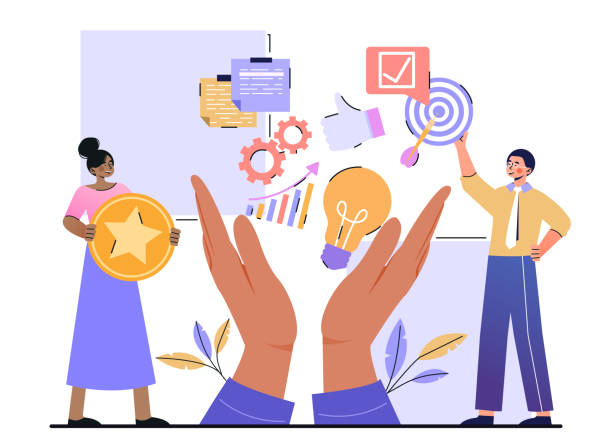 Așadar, școala și predarea trebuie să fie adaptate elevului, nu elevul la obiectivele educaționale. Jenő Ranschburg (1989) a analizat și el această problemă și, în opinia sa, "educația specială pentru elevii cu abilități deosebite este, prin urmare, posibilă în cadrul școlilor obișnuite, iar un număr mare de cercetători în domeniu consideră că această formă de educație este mai economică... Dilema fundamentală a managementului talentelor - contradicția dintre necesitatea pedagogică și psihologică a pregătirii speciale și pericolele socio-politice ale acesteia - nu este insolubilă." (i.m. pp. 9-10) Într-un studiu comun realizat de Éva Gefferth și Mária Herskovits (1989), problema necesității de sârguință, perseverență cu privire la dezvoltarea trăsăturilor de personalitate: "Aceasta este singura modalitate de a ne asigura că un copil poate învăța cu adevărat lucrurile care îl interesează, că le poate face bine, că își poate dezvolta abilitățile necesare. Trebuie să găsim un echilibru între cele două: un copil care își pierde curiozitatea la școală și învață doar din obligație este la fel de mult un obstacol în calea dezvoltării talentului (și a dezvoltării personalității în ansamblu) ca și un copil care nu învață să muncească." (ibid. p. 9) Concluzia firească care se desprinde de aici este că programele de dezvoltare individuală au un rol major atât în menținerea curiozității, cât și în dezvoltarea abilităților de muncă independentă. Peste câțiva ani, Zoltán Báthory va spune că soluția constă în răspândirea dezvoltării diferențiate, care este "asigurarea de oportunități și condiții pentru dezvoltarea copiilor și tinerilor prin educație, ținând cont de caracteristicile lor individuale". (Báthory, Falus, 1997, p. 287). În cartea sa publicată la sfârșitul anilor '90 (1997), Endre Czeizel descrie cadrul noului program eufenic, subliniind că "conceptul eufenic elimină contrastul cu taberele sectare anterioare și creează o oportunitate de a reuni activitățile tuturor profesioniștilor care lucrează pentru copiii supradotați. Este o șansă de a crea condițiile pentru dezvoltarea unui nou tip de eufonie, care poate deschide posibilitatea unei "eufenii", o platformă pentru crearea unui nou tip de cooperare între toți actorii implicați în dezvoltarea copiilor supradotați. În cartea sa editată, László Tóth (1998) subliniază faptul că dezvoltarea individualizată a copiilor supradotați cu rezultate slabe se bazează pe un set de principii foarte diferite și, rezumând ideile lui Clark (1983), atrage atenția asupra următoarelor aspecte.Cursanții au un anumit grad de responsabilitate pentru propria învățare. După o perioadă de practică, elevii pot învăța în mod independent. Cursanții au dreptul de a progresa în ritmul propriu, în funcție de propriul stil de învățare și de nivelul de abilități. Elevii pot să cântărească cunoștințele. Elevii pot alege între diferite materiale. Dacă toată lumea învață același material, învățarea nu este o învățare individualizată. Cu cât există mai multe materiale din care se poate alege, cu atât mai largă este gama de oportunități de învățare disponibile pentru fiecare elev. Elevii ar trebui să fie evaluați pe baza performanțelor lor în raport cu ei înșiși (dacă este necesară o astfel de evaluare). Programele școlare dezvoltă stima de sine a elevilor. Există unul sau două principii de bază care pot fi discutate astăzi, dar nu există nicio îndoială că elevii supradotați pot face pași importanți în dezvoltarea lor dacă se implică într-o gamă largă de activități care corespund intereselor lor.Există una sau două teoreme de bază care pot fi contestate astăzi, dar nu există nicio îndoială: elevii supradotați cu rezultate slabe pot face pași importanți în dezvoltarea lor dacă se implică în activități care corespund multor interese ale lor.Biografiile multor mari artiști arată că talentul asociat cu dizabilități de învățare și cu deficitul de abilități poate face diferența și în domeniul artelor și al științelor. Scriitorul Flaubert și poetul Yeats au fost dislexici, Benoit Mandelbrot, cercetătorul IBM și creatorul geometriei fractale, nu cunoștea alfabetul și avea probleme serioase în a învăța aritmetica de bază. Se presupune că Einstein a fost și dislexic. La vârsta de trei ani nu putea vorbi, doar repeta cuvinte. Este bine cunoscut faptul că a fost considerat dificil la școală și că s-a descurcat greu, însă a câștigat Premiul Nobel la vârsta de 26 de ani. Anatole France a învățat să citească de unul singur. A mers la școală la vârsta de nouă ani, dar s-a descurcat foarte prost; a fost un elev prost, neatent, neglijent. A privit muștele zburând în timp ce profesorul îi explica. Nu știa să silabisească, a repetat cursurile de mai multe ori și a reușit să absolve abia la vârsta de 20 de ani, după ce a picat examenul de două ori (Ambrus, 1935). Thomas Alva Edison a fost declarat nedidacticabil, iar mama sa a preluat educația sa. Deși Edison a învățat să citească, a avut dificultăți cu ortografia și gramatica până la vârsta adultă. Talentele acestor mari artiști au fost deja demonstrate prin realizările lor, demonstrând că este posibil să creezi valoare intelectuală fără a avea abilitățile esențiale pentru realizarea academică. Dar câți mari creatori cu abilități similare s-au pierdut și se pierd și astăzi? Creatorii cu dificultăți de învățare în școală sunt doar unul dintre cei care fac parte dintr-un grup foarte important de persoane cu rezultate slabe. Toate acestea au evidențiat caracterul nesustenabil al unei viziuni obișnuite asupra talentului. Definițiile moderne ale înzestrării recunosc diferitele forme pe care le poate lua înzestrarea și sunt mai adecvate decât teoriile tradiționale pentru identificarea persoanelor înzestrate dezavantajate. Acestea se bazează în primul rând pe o inteligență extrem de ridicată. În pofida unei definiții mai adecvate, această din urmă populație se află într-un dezavantaj serios atât în ceea ce privește identificarea, cât și dezvoltarea. Transformarea teoriilor despre supradotare a adus cu sine o schimbare în abordarea educației supradotaților. Schimbările de atitudine favorizează o identificare și o dezvoltare mai eficientă a celor cu rezultate slabe. 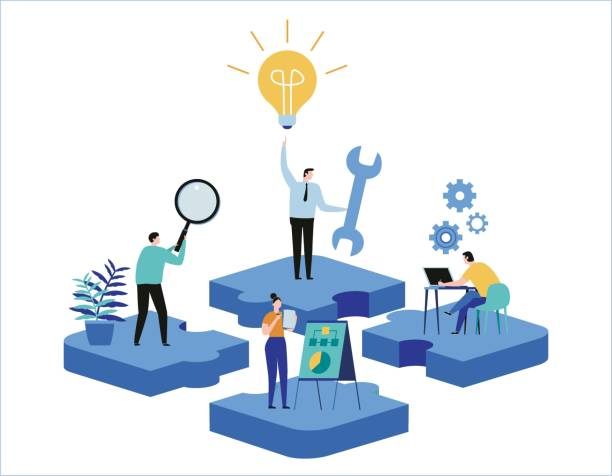 O schimbare de direcție în managementul talentelor: talent = abilitate talent = set complex de comportamente,copilul, cel înzestrat, este înzestrat doar prin merit,identificarea talentelor înțelegerea structurii abilităților,identificarea descriptivă a talentelor identificarea perspectivei,filtrarea finală continuă, urmărire pe termen lung,conceptul general de talent, domeniul specific,date obiective combinate cu date subiective.Principala caracteristică a literaturii privind subperformanța este că aproape toți cercetătorii folosesc definiții diferite. Definițiile variază, dar aceștia sunt de acord că există o diferență între performanța potențială și cea reală a persoanelor cu performanțe slabe (Gefferth, 1990; Feldhusen & Jarwan, 1993). Problema este cât de mare este această diferență și cum poate fi ea surprinsă. Acești copii sunt nesiguri în ceea ce privește evaluarea și, prin urmare, tratamentul lor, chiar dacă reprezintă un procent relativ mare din populația supradotată. Aproximativ jumătate dintre copiii care se situează în primii 5% la testele de evaluare a capacităților intelectuale au rezultate sub nivelul lor în școală (Whitmore, 1980). Identificarea lor se face cel mai adesea prin compararea testelor standardizate cu evaluarea profesorilor. Incertitudinea identificării lor este direct proporțională cu incertitudinea definiției subperformanței. În ceea ce privește factorii cauzali ai subperformanței, cercetătorii sunt de acord că este un complex de simptome format din mai multe componente. Persoanele cu performanțe slabe diferă prin trăsăturile lor comportamentale de cele care performează la potențialul lor. Studiile care au comparat grupuri de persoane talentate cu performanțe înalte și grupuri de persoane cu performanțe slabe au arătat că persoanele cu performanțe slabe au o încredere în sine și un control intern mai scăzute și o motivație de realizare mai scăzută, deși au o motivație de afiliere puternică. Acești copii tind să fie imaturi din punct de vedere social, să aibă probleme emoționale, un comportament antisocial și o stimă de sine scăzută. Familiile lor sunt, de obicei, instabile, cu venituri mici sau monoparentale, cu puține lucruri de oferit din punct de vedere sociocultural și educațional (Whitmore, 1980). Strategiile folosite pentru a îmbunătăți rezultatele slabe se împart în două categorii. Una dintre ele este consilierea personală pentru a corecta stima de sine scăzută și alte tulburări de personalitate. O altă strategie posibilă este schimbarea mediului educațional. Această abordare urmărește să abordeze dezvoltarea negativă a personalității prin îmbunătățirea performanțelor școlare. Este probabil ca ambele abordări, sau o combinație a acestora, să fie eficiente, dar, așa cum subliniază Whitmore (1980), numai o muncă intensivă și pe termen lung de dezvoltare poate duce la rezultate reale. Soluția reală ar fi prevenirea dezvoltării problemelor, ceea ce ar necesita identificarea și îngrijirea la o vârstă cât mai timpurie. 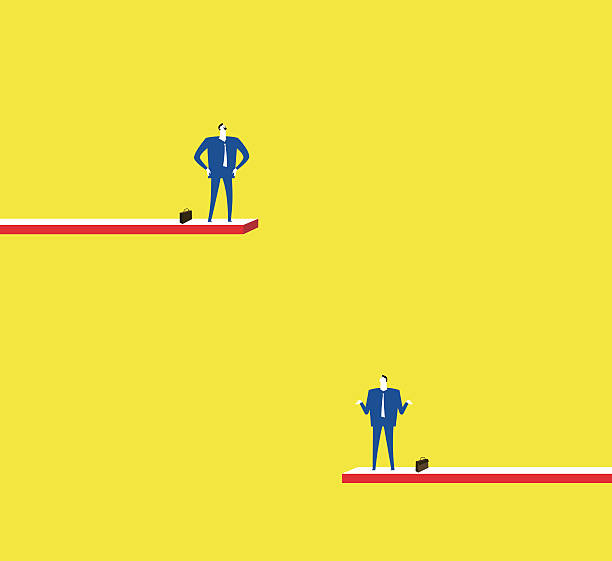 Dacă dorim să creăm vreodată o "bancă de talente", o bază de date sau cel puțin un sistem conceptual pentru depistarea elevilor supradotați cu rezultate slabe, bazat cel puțin pe date comparabile la nivel național, trebuie să creăm (de asemenea) un criteriu de referință concret și lipsit de ambiguitate pentru elevii supradotați cu rezultate slabe. Acesta ar trebui să includă ce fel de performanță școlară la un anumit coeficient de inteligență constituie subperformanță. Mai jos se află propunerea noastră (de început de discuție) pentru a rezolva această problemă.O propunere pentru a stabili realitatea și amploarea rezultatelor slabe pe baza relației dintre IQ și performanța academică:Cine sunt talentele neperformante?III.1 ConceptModelul clasic cu trei circuite al lui Renzulli (1978) a reprezentat doar caracteristicile intrinseci ale talentului. Mönks a introdus "triada socială" (Mönks, 1992). Teoria sa vede dezvoltarea ca pe o interacțiune între individ și mediul său. Mediul social - familia, școala, colegii - constituie principalele spații interacționale care influențează puternic dezvoltarea abilităților unui individ și performanțele ulterioare. Fiecare persoană are nevoie de "ceilalți semnificativi" ca modele și catalizatori pentru dezvoltare. Persoanele importante sunt de obicei extrase chiar din aceste cercuri. În modelul său psihosocial, Tannenbaum (1983) a considerat că la baza talentului se află, pe lângă o inteligență generală și abilități specifice remarcabile, un mix corect de factori nonintelectuali și un mediu provocator. Toți acești factori, împreună cu factorii sociali, culturali și alți factori care influențează situația de viață, constituie facilitatorii necesari în faza sensibilă a dezvoltării talentului. Prin urmare, este de înțeles că Tannenbaum a considerat șansa ca fiind un factor de importanță egală cu ceilalți. Mackinnon (1975), analizând biografiile unor persoane remarcabile, a constatat că aproape întotdeauna a existat un adult eficient în viața copilului. Ericsson, Tesch-Römer și Krampe (1990) au subliniat faptul că atingerea unor niveluri înalte de performanță necesită o pregătire și o practică prelungită și intensă. Pentru a ajunge la cele mai înalte niveluri, cineva a avut și va avea întotdeauna nevoie de sprijinul celor din jur, în special al părinților. Freeman (2000), într-o lucrare despre subperformanță, a afirmat că "dorința unui copil de a excela nu provine doar din experiența personală, ci este de obicei intergenerațională". (p.39) Persoanele din jurul copilului joacă un rol crucial în dezvoltarea forței interioare, a încrederii în sine și a atitudinilor, care, dincolo de orice abilitate, reprezintă fundamentul pentru dezvoltarea unei personalități supradotate. Colangelo și Dettman (1983), în sinteza lor, au trecut în revistă studiile privind rolul mediului familial și al familiei în realizarea copiilor. Aceștia au constatat că, în cazul copiilor cu rezultate slabe, mai multe studii au constatat o educație parentală respingătoare și ostilă, în timp ce în cazul celor cu performanțe înalte au descris o atmosferă mai acceptabilă și mai afectuoasă. Următorii factori parentali au fost identificați ca fiind factori importanți pentru reușită: implicarea strânsă a copilului în activitățile familiei, acceptarea și încrederea părinților, valori familiale pozitive pentru profesori, școală și activități intelectuale. Suter și Wolf (1987) atrag atenția asupra problemelor educaționale care îl îndepărtează pe copilul performant de școală și de valorile acesteia. Conformismul în școală, un mod de gândire marcat de convergență, poate dezvolta atitudini negative față de școală și poate duce la rezultate slabepoate duce la. O observație valabilă care poate fi făcută cu privire la marea varietate de definiții ale subperformanței este că toate au un element comun de bază, și anume că toate se bazează pe o neconcordanță negativă între ceea ce este posibil (ceea ce ar putea realiza un elev) și ceea ce este realizat efectiv (ceea ce realizează efectiv un elev). 8 așa-numitele modele complexe de performanță școlară (Wigfield și Eccles, citați în Clemons, 2008) ilustrează numeroșii factori care influențează performanța școlară reală: convingerile culturale, convingerile socializatorilor (părinți, profesori, adulți importanți) și caracteristicile elevului, de la aptitudini, la percepția rolurilor de gen, la experiența copilului și interpretarea performanțelor anterioare, dar și memoria emoțională a elevului. Cu toate acestea, interpretările cercetătorilor cu privire la subperformanță diferă în principal prin măsura și modul în care măsoară decalajul dintre performanța potențială și cea reală. Potrivit lui Rimm (1997), decalajul nu ar trebui interpretat ca o diferență între testul IQ și rezultatele unui test de performanță, deoarece atunci când un elev are performanțe insuficiente în mod persistent, scorurile sale atât la testele IQ, cât și la cele de performanță pot fi reduse. Subperformanța este definită ca fiind diferența dintre performanța școlară a unui copil și un indicator al capacității acestuia. Gefferth (1993) subliniază în studiul său sumar că unii autori definesc subperformanța ca fiind o performanță cu cel puțin o abatere standard sub un scor IQ de 125 sau mai mult. Alții îi definesc pe cei cu rezultate slabe ca fiind cei a căror performanță este sub nivelul așteptat de la ei, pe baza aprecierilor părinților și/sau ale profesorilor. Există, de asemenea, o definiție a elevilor cu performanțe slabe ca fiind cei care au performanțe scăzute în mod persistent și care pot fi identificați doar prin intermediul testelor. În cele din urmă, există o abordare bazată pe criterii soft, care afirmă pur și simplu că este un termen relativ pentru subperformanță. Exemplele de mai sus - fără a avea pretenția de a fi exhaustive - evidențiază dificultățile de definire, diferitele poziții profesionale și, în același timp, ridică cititorului întrebarea: ce este subperformanța? Următoarea definiție a lui Reis și McCoach este atât integratoare (revizuită în Balduf, 2009, p. 276), cât și o definiție clară a subperformanței și a subperformanței elevilor supradotați. Conform acesteia: "În ceea ce privește elevii cu deficiențe de performanță, este vorba de 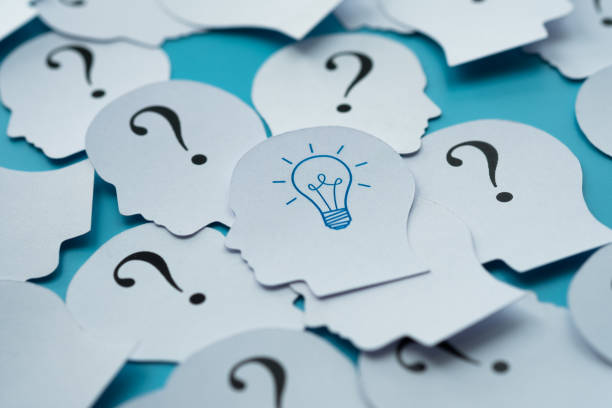 "Elevii cu performanțe slabe sunt elevii care prezintă o diferență serioasă între performanțele așteptate (măsurate prin scorurile obținute la testele standardizate de performanță sau prin măsurători ale abilităților cognitive sau intelectuale) și performanțele lor reale (măsurate prin note, evaluări ale profesorilor). Elevii supradotați cu rezultate slabe sunt acei elevi cu rezultate slabe care prezintă cele mai mari scoruri la măsurile de performanță așteptată (măsurate prin scorurile obținute la testele standardizate de performanță sau prin măsuri cognitive sau de abilități intelectuale)." Autorii subliniază, de asemenea, că această subperformanță nu poate fi rezultatul unei tulburări de învățare diagnosticate și trebuie să fie o afecțiune care persistă de mult timp. În ceea ce privește modelul său temporal, rezultatele slabe încep de obicei în ultimii ani ai școlii primare, dar pot începe mai devreme în cazul băieților. Elevii talentați obțin adesea rezultate fără efort în primii ani ai școlii primare, dar se blochează atunci când se confruntă cu cantități tot mai mari de teme pentru acasă, cu un efort mai mare și cu provocările legate de performanța reală. La finalul acestui proces, aceștia sunt etichetați ca fiind subperformanți (Reis, 2000). În alte aspecte temporale, distingem între subperformanță temporară și persistentă. În forma tranzitorie sau situațională, performanța scade sub nivelul așteptat doar temporar. În acest caz, fenomenul poate fi interpretat ca o reacție la stresul personal sau situațional, legat de evenimente precum un divorț tot mai frecvent, o mutare sau un conflict cu un profesor suplinitor. Cu toate acestea, în cazul subperformanței persistente sau cronice, este caracteristic un tipar consecvent și de durată (Whitmore, 1980). Un astfel de tipar este descris de Gyarmathy și Szörényi (2004), care interpretează subperformanța ca fiind nimic mai mult decât o strategie de protecție a imaginii de sine și de reducere a frustrării, factorul de bază fiind educația inadecvată pentru abilitățile copilului. O educație inadecvată din punct de vedere cantitativ și/sau calitativ este percepută ca ducând la un sentiment de eșec, ceea ce duce la frustrare și la o stimă de sine scăzută. Pentru a evita frustrarea și pentru a-și proteja imaginea de sine, elevii aleg o strategie de evitare a efortului. Dinamica psihologică a acestei alegeri constă în faptul că, dacă nu depunem efort pentru ceva, eventualul eșec care se produce nu poate fi atribuit unor factori interni, cum ar fi lipsa noastră de abilități (deoarece nu le-am testat). Din cele de mai sus rezultă că eșecul care se produce nu ne amenință imaginea de sine. Astfel, dând vina pe circumstanțe care nu depind de el, cel care nu reușește să obțină rezultate satisfăcătoare și care dezvoltă o atitudine de control extern - care, cu un fel de gândire magică, crede, de asemenea, că își poate schimba semnificativ performanțele în orice moment, dacă vrea - este ușor de prins în această situație. Este provocator faptul că, pe baza unor sondaje naționale efectuate în rândul elevilor, nouăzeci la sută dintre elevii din clasele superioare cred că ar putea avea rezultate mai bune la școală dacă ar dori acest lucru (Estefánné et al., 2000). În ceea ce privește metodologia de identificare a rezultatelor slabe, instrumentele utilizate pentru identificarea elevilor cu rezultate slabe sunt cele care sunt folosite de altfel în diagnosticarea înzestrării sau o combinație a acestor instrumente (Gefferth, 1993). Acestea includ: - instrumente de diagnosticare a elevilor cu rezultate slabe: teste standardizate de inteligență și de performanță (memorie, atenție, gândire abstractă etc.),note, opiniile profesorilor, observațiile, comparațiile cu alți elevi, opinii ale părinților, observații, comparații cu frații, auto-observarea, colectarea de informații personale, compararea cu alții.    Chestionar pentru părinți și cadre didactice privind rezultatele școlare slabe (extrase) Dacă doriți să știți dacă copilul dumneavoastră este expus riscului de a avea rezultate slabe, vă rugăm să răspundeți la următoarele întrebări. Fiecare răspuns "da" valorează un punct. Veți găsi un raport cu scorul total pentru fiecare unitate de răspuns imediat după fiecare set de întrebări. Dacă sunteți profesor, înlocuiți termenul "copilul meu" cu "elevul meu". Copilul meu uită să își facă temele? Va renunța copilul meu ușor? Copilul meu evită situațiile competitive dacă nu este aproape sigur că va câștiga? Copilul meu începe temele târziu în fiecare seară? Petrece copilul meu două sau mai multe ore la televizor (pe calculator) în serile din timpul săptămânii? Semnificația scorurilor totale: 4-5: Copilul meu prezintă caracteristici care indică o problemă foarte gravă de subperformanță. 15 2-3: Copilul meu prezintă caracteristici care indică o problemă destul de gravă de subperformanță. 1: Există doar caracteristici care indică o problemă minoră de subperformanță. 0: Copilul meu nu prezintă caracteristici care să indice o problemă de subperformanță. III.2. Cauze, context, trăsături de personalitate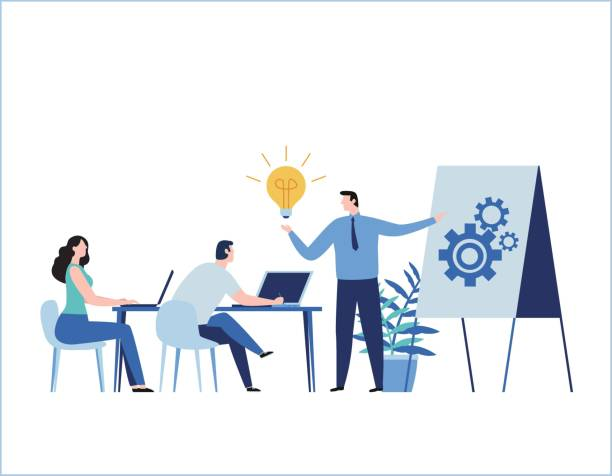 Deoarece subperformanța este un fenomen complex, cu multiple fațete, care implică factori sociali, de personalitate și cognitivi, cercetătorii analizează așa-numiții factori externi și interni. Aceasta înseamnă că se caută cauze care sunt externe individului (de exemplu, statutul socio-economic scăzut, sistemul școlar inflexibil, un stil parental poate inadecvat etc.) și interne individului (de exemplu, caracteristici motivaționale slabe, perspectivă îngustă asupra carierei, stimă de sine scăzută, stiluri de adaptare inadecvate etc.).Hébert (2001), de exemplu, a analizat rezultatele slabe ale băieților supradotați, bazându-se pe cercetări anterioare (Dowdall și Colangelo, 1982), care au constatat că este mai probabil ca aceștia să aibă rezultate slabe. Rezultatele ei arată că aceștia prezintă deficite în ceea ce privește abilitățile de organizare și autoreglare și, prin urmare, sunt foarte frustrați de nepotrivirea dintre stilul lor de învățare și procesul de predare. Colangelo și colegii săi (1993) susțin, de asemenea, abordarea de mai sus a rezultatelor slabe.Pe baza unui studiu efectuat pe 257 de elevi de liceu supradotați cu rezultate slabe, ei descriu următorul "profil": este mai probabil ca elevul supradotat cu rezultate slabe să fie băiat, să provină dintr-o comunitate mai mare, să fie mai puțin mulțumit de școlarizare și de serviciile de consiliere decât colegii săi supradotați, dar cu rezultate bune. Aceștia au nevoie de mai mult sprijin în chestiuni personale și în dezvoltarea abilităților de învățare, având în același timp o atitudine mai negativă față de școală. Alegerile lor profesionale prezintă, de asemenea, caracteristici: tind să se orienteze mai degrabă spre arte sau cariere sociale decât spre inginerie sau profesii din domeniul sănătății. Cercetarea nu oferă răspunsuri la întrebarea privind motivația care stă la baza acestor preferințe profesionale, astfel încât această întrebare rămâne deschisă. Identificarea și îngrijirea persoanelor talentate cu performanțe slabe și subperformante a devenit din ce în ce mai mult parte a unei abordări moderne a gândirii despre talent. O proporție foarte mare de persoane talentate au performanțe insuficiente sau nu reușesc să își transpună abilitățile afișate în muncă remarcabilă. Există mai multe grupuri distincte de persoane cu performanțe insuficiente. Copiii talentați din învățământul preșcolar și primar, care sunt mai vulnerabili decât alte grupe de vârstă la neglijență și neglijență într-un mediu care nu ține cont de nevoile speciale ale celor talentați, sunt subnutriți la nivel mondial. Prejudecățile sociale și normele rigide fac ca fetele talentate să aibă mai puține șanse decât băieții de a fi identificate și sprijinite. Talentul minorităților etnice este dezavantajat din cauza culturii și limbii diferite, dar acest lucru este adesea agravat de faptul că este dezavantajat din punct de vedere socio-cultural. Principalele probleme în domeniul educației sunt legate de copiii minorităților etnice care nu sunt eficienți în stilul de gândire analitică tipic culturii occidentale. Copiii supradotați dezavantajați din punct de vedere socio-cultural au, de asemenea, cea mai mare problemă cu lipsa gândirii analitice preferate în școală. Abilitățile celor dotați și talentați includ pe cei care au o formă de handicap sau slăbiciune organică, de dezvoltare sau parțială, dar care au și abilități remarcabile. Poate că cel mai controversat dintre cele câteva grupuri ale acestora este cel al persoanelor talentate cu dificultăți de învățare. Luarea în considerare a preferințelor specifice de procesare a informațiilor poate ajuta, de asemenea, la identificarea și îngrijirea acestor copii. În concluzie, școlarizarea tradițională reprezintă o barieră majoră pentru multe grupuri de elevi cu rezultate slabe. Rolul școlii nu este, bineînțeles, exclusiv în dezvoltarea sau eliminarea rezultatelor slabe. 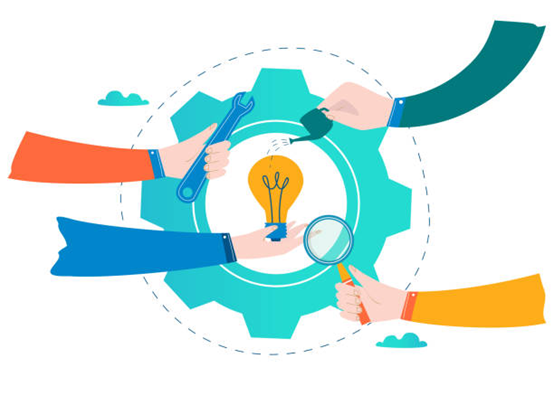 Multe elemente ale contextului de mediu, societatea, cultura și, cel mai important, familia, joacă un rol crucial. În viața unei persoane talentate, există aproape întotdeauna o persoană importantă care a avut o influență puternică asupra individului la un moment dat sau într-o etapă a dezvoltării sale și care a contribuit în mod semnificativ la dezvoltarea talentului său. Această persoană este cel mai adesea un membru al familiei, dar poate fi și un profesor, un partener, un coleg sau chiar o persoană specială care aduce valoare copiilor. Managementul talentelor constă în a oferi cât mai multor persoane cu abilități deosebite posibilitatea de a-și transpune talentele în realizări deosebite. Acest lucru necesită recunoașterea și recunoașterea formelor neregulate de talent și acceptarea diferențelor. În domeniul educației, este esențial să se recunoască și să se dezvolte cât mai multe domenii diferite de abilități, astfel încât diferitele talente, inclusiv cele care sunt încă în mare parte subperformante, să poată fi identificate și cultivate cât mai devreme posibil. Programele organizate de îmbogățire și de îndrumare pot juca un rol esențial în acest proces, ajutându-i pe copii să intre în contact cu colegi și persoane care le pot cataliza dezvoltarea. IV. Identificarea talentelor neperformante"Nimeni nu este, în sine, frumos sau urât, bun sau rău, mare sau plictisitor de spirit, căci valoarea omului depinde întotdeauna de faptul dacă este crezut sau îndoit."
Din Robert Musil: Omul fără calitățiImportanța socială a talentului a fost recunoscută încă din cele mai vechi timpuri. Gabriella Bodnár îl citează pe Platon, care, încă din antichitate, a subliniat în scrierile sale importanța unei pregătiri speciale pentru cei talentați. Chiar și atunci, Platon considera că este important să se dezvolte talentele în funcție de capacitățile lor și să se asigure o pregătire specială. Cu toate acestea, problema înzestrării a fost în centrul interesului mondial începând cu anii 1970. "Chiar și înainte de această dată, s-au făcut încercări de a explora conceptul de talent și de a găsi rădăcinile dezvoltării sale, dar abia în ultimele patru decenii cercetătorii și-au formulat cu adevărat teorii cuprinzătoare pentru activitatea practică de dezvoltare.""Talentul este o forță a naturii care poate deveni o forță creatoare într-un mediu potrivit pentru manifestarea sa." scriu autorii publicației "Recomandări profesionale pentru managementul național al talentelor". Pentru a dezlănțui acest potențial creativ, trebuie să se întrunească mai mulți factori. Promisiunea talentului, familia și multe instituții din societate joacă un rol, inclusiv profesorii tinerilor talentați. În învățământul superior, este de așteptat ca mulți tineri supradotați să fie instruiți de profesori, astfel încât este important ca aceștia să aibă o bună înțelegere a naturii supradotării și a metodelor de educație a supradotaților.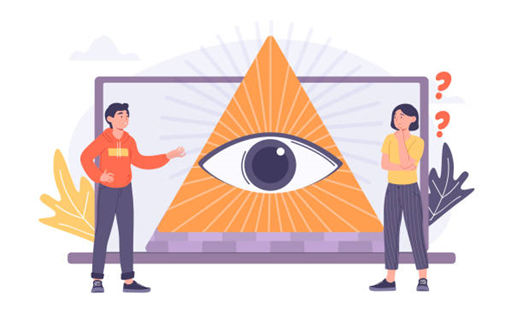 O slăbiciune parțială a abilităților maschează adesea abilități excepționale. Talentul academic este eficient în asimilarea, stocarea și recuperarea informațiilor, în timp ce talentul creativ-productiv este eficient în reorganizarea informațiilor pentru a crea ceva nou. Landau (1980) distinge trei niveluri de talent: abilitate, înzestrare și geniu. Capacitatea este afișată într-o anumită zonă. Talentul este o trăsătură esențială a personalității unei persoane și poate fi extins la domenii culturale și sociale. Geniul este un fenomen foarte rar.Figura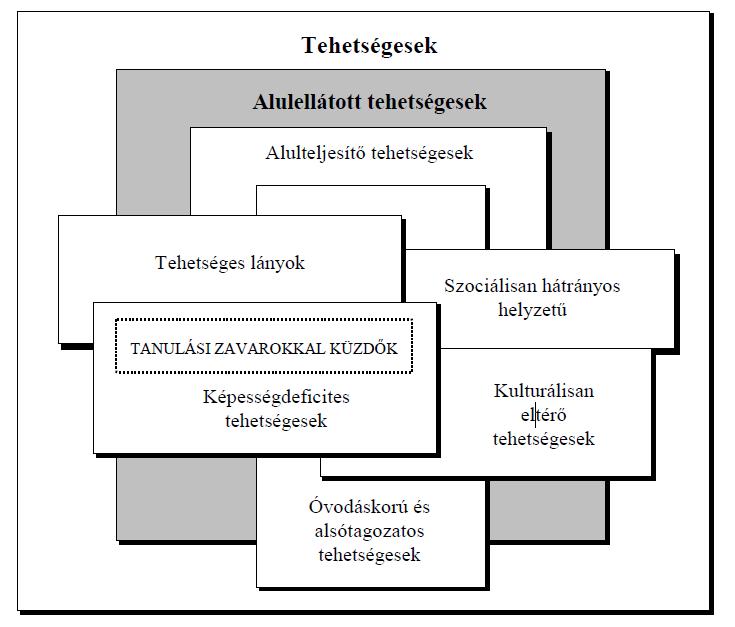 Elevii dotați și talentați pot excela în anumite domenii, dar pot avea performanțe sub medie în altele.
 Elevii dotați și talentați nu au deseori acces la condițiile educaționale necesare pentru dezvoltarea lor, însă literatura de specialitate identifică acele grupuri care sunt deosebit de dezavantajate în această privință ca fiind insuficient deservite. Acest grup include, conform literaturii de specialitate, copiii dotați din învățământul preșcolar și primar, copiii dotați dezavantajați din punct de vedere social sau diferiți din punct de vedere cultural, fetele dotate și abilitățile celor dotați. Aceștia din urmă sunt, în general, insuficient deserviți și, cel mai adesea, cu rezultate slabe.
 Un individ poate suferi de mai multe tipuri de dezavantaje.Pe acest subgrupurile se pot suprapune în mai multe moduri. În mod firesc, cu cât există mai multe zone dezavantajate sau defavorizate, cu atât mai mare este potențialul de excludere.
 Studiul lui Gallagher (1988) sugerează că mai puține fete obțin rezultate mai bune la testele de matematică și științe și, prin urmare, mai puține fete sunt înscrise în astfel de programe pentru copii dotați. Principalul aspect de luat în considerare în stabilirea diagnosticului este care simptome sunt principale și care sunt secundare. O modalitate bună de a distinge subperformanța de tulburarea de învățare este aceea că elevii cu rezultate slabe au abilitățile de bază necesare pentru învățare, iar în timp ce tulburarea de învățare este diagnosticată devreme, la în timp ce rezultatele slabe se dezvoltă adesea în clasele mai târzii.  O dificultate de învățare poate fi, bineînțeles, cauza care stă la baza rezultatelor slabe în anii următori.Elevii cu rezultate slabe se caracterizează prin - frustrare față de cerințele școlare - aversiune față de lectură și de munca scrisă - eșecul de a-și îndeplini obligațiile - stimă de sine scăzută - vina pentru eșecurile lor pe circumstanțe externe - rebeli sau retrași - dezinteres față de învățare - gândire magică - evitarea muncii grele și a sarcinilor solicitante.După o scurtă trecere în revistă a literaturii de specialitate, vom încerca să vă oferim câteva idei practice despre cum să identificați elevii supradotați cu rezultate slabe. Trebuie să recunoaștem că și noi am avut dificultăți la început în gestionarea acestui proces și în identificarea elevilor supradotați, deoarece, în calitate de profesori, am fost implicați de ani de zile în evaluarea abilităților individuale ale elevilor noștri, dar nu am realizat instrumente și sarcini de evaluare specifice pentru elevii noștri. Cu toate acestea, am Unul dintre aspectele pozitive ale programului Erasmus+ pentru noi, în calitate de formatori de cadre didactice, este că ni s-au oferit și continuă să ni se ofere oportunități și alternative posibile pentru a umple acest gol. Considerăm că este o oportunitate de a coopera cu alte școli, de a face schimb de experiență, de a învăța despre activitatea și evaluarea din diferite țări.Mai jos este prezentat exemplul unui profesor despre cum noi, în calitate de profesori, am întâlnit și identificat elevii supradotați cu rezultate slabe. Sperăm că împărtășirea propriilor experiențe îi va motiva și pe alții să lucreze cu elevii în viitor.Bálint a fost primul din clasa mea. Sunt patru frați și patru surori, patru băieți, iar el este al treilea pe linie. Mama stătea acasă cu copiii, tata lucra în Zenta, la 25 km distanță, și cânta într-o formație în weekenduri. Mama trebuia să facă cam toate treburile casnice și să crească copiii. Cei doi frați mai mari au mers la școală cu noi și amândoi au avut dificultăți la învățătură, mai ales la citit și scris.Bálint a început bine prima oră, îl știam ca pe un băiat deștept și cu aptitudini bune. Pe măsură ce am avansat în clasele superioare, performanțele lui Bálint s-au deteriorat, mai ales în ceea ce privește cititul și scrisul, iar temele sale au rămas în urmă. Performanțele sale academice s-au deteriorat, de asemenea, când ar fi putut să se descurce mult mai bine. Încrederea sa în sine a scăzut și a trecut în plan secund.Am chemat-o pe mama la mai multe întâlniri pentru a afla care era motivul declinului, dacă era o problemă acasă sau ceva la școală. Părintele nu vedea ca pe o problemă serioasă faptul că fiul ei nu se descurca cel mai bine, deoarece cei doi copii mai mari nu se descurcau prea bine la școală, așa că de ce ar trebui ca Bálint să fie o excepție. El încearcă să ajute, dar cu patru copii nu prea are timp. Crede că va fi bine aici, se va dezvolta și va deveni un bun muncitor calificat.În urma discuțiilor, a fost clar că părinții nu aveau așteptări prea mari de la rezultatele școlare ale copiilor lor, iar fiul lor a acceptat acest lucru.Bálint este foarte agil, are o mișcare bună și un excelent simț al ritmului. Îi place muzica, dansul și jocurile cântate. Întotdeauna a așteptat cu nerăbdare cursurile de folclor. M-am consultat cu profesoara de folclor pentru a vedea cum îl vede și ce putem face pentru a-l ajuta să crească în încredere și să aibă un sentiment de realizare. Să-l facem cumva să-și dea seama că este capabil de mult mai mult decât ceea ce a realizat până acum. Am fost de acord să-l convingem să se alăture grupului de dansuri populare al asociației culturale, unde era și instructor. Așa s-a alăturat grupului de dansuri populare pentru juniori al asociației, unde era deja un "mare" ca elev în clasa a treia. S-a acomodat repede, i-a plăcut să meargă la repetiții, i-a plăcut să danseze și să se joace. Instructorul i-a dat sarcini din ce în ce mai dificile, pe care le-a rezolvat bine și a devenit unul dintre cei mai pricepuți dansatori. După repetiții, l-a rugat pe instructor să exerseze cu el pentru a se asigura că a înțeles bine pașii și loviturile. Pe măsură ce s-a perfecționat în dans, încrederea în sine a crescut, nu a mai avut nicio problemă în a se ridica în fața clasei, iar studiile s-au îmbunătățit, pentru că voia să se afirme și acolo. Părinții și-au dat seama încet-încet că fiul lor ar putea avea rezultate mai bune la școală și s-au bucurat că era unul dintre cei mai buni dansatori din grup. Mai târziu, el a devenit un lider în grupul senior, deschizându-se complet și fiind admirat de ceilalți. Asociația culturală acordă importanță dezvoltării și progresului dansatorilor. Încearcă să le organizeze copiilor cursuri de perfecționare, cursuri de dans popular și tabere. Bálint a profitat de fiecare ocazie pentru a-și îmbunătăți abilitățile și pentru a deveni un dansator popular mai bun. Opinia instructorului a fost foarte importantă pentru el, au vorbit mult și nu numai despre dans. Îl admira și avea încredere în el.După școala primară, a mers la liceu într-un oraș mai mare, unde și-a găsit prieteni care erau, de asemenea, dansatori de muzică populară, și s-a alăturat grupului de dans al asociației culturale locale, unde se simte foarte bine. Bálint este acum student la universitate, dar dansul popular este în continuare o parte centrală a vieții sale, deoarece consideră că acesta este modul în care se poate exprima și își poate arăta talentele. Îl consideră în continuare pe fostul său profesor ca fiind un model și îi este recunoscător pentru că l-a introdus în lumea dansului popular.Atitudinea părinților lui Bálint s-a schimbat pozitiv, ei erau fericiți să vadă talentul fiului lor în dansul popular. Și-au dat seama că acest lucru va avea un impact pozitiv și asupra performanțelor școlare și a personalității copilului lor. Totul a fost făcut pentru ca Bálint să poată ajunge la repetiții și spectacole și pentru ca hainele sale să fie în ordine. Dacă era necesar, au asigurat transportul și i-au ajutat pe copii să ajungă la spectacole. Ei au fost și încă sunt mereu alături de asociație. De asemenea, au făcut o diferență în ceea ce privește educația fiului lor.Experiența noastră este că, atunci când un părinte își dă seama că copilul său este talentat la ceva, acesta îl sprijină și îl ajută să se dezvolte sau, cel puțin, nu stă în calea dezvoltării sale.A. Ce putem face în calitate de părinți, profesori, experți, ONG-uri?"Nicio organizație nu se poate baza pe genii, pentru că acestea sunt puține și nesigure. Testul puterii unei organizații este dacă poate scoate la iveală mai mult decât pare capabil un muritor obișnuit, dacă poate scoate la iveală energiile sale ascunse pentru a-i ajuta pe alții să-și dezvolte potențialul. Scopul unei organizații este de a da oamenilor obișnuiți puterea de a face lucruri extraordinare."(Peter F. Drucker, 2009)În calitate de părinte, de educator și de membru al unei organizații a societății civile care se ocupă de această problemă, trebuie să fim conștienți de definiția acestui termen. Cea mai frapantă trăsătură a literaturii de specialitate referitoare la subperformanță este că aproape toți cercetătorii folosesc definiții diferite. "În esență, fiecare definiție se bazează pe decalajul dintre ceea ce este posibil (ceea ce ar putea realiza un anumit elev) și ceea ce este realizat efectiv (ceea ce realizează efectiv un elev). Problema este pur și simplu că mărimea și natura acestui decalaj sunt definite în mod diferit de fiecare cercetător și practician". Conform unei alte definiții: "Un elev supradotat cu performanțe insuficiente este un elev care, în raport cu abilitățile sale intelectuale excepționale, are în mod constant rezultate insuficiente la școală în majoritatea materiilor. Implicit în această afirmație este faptul că conceptul destul de larg de supradotare este restrâns în mod semnificativ de categoria conceptuală a elevilor cu rezultate slabe".  Dincolo de dilemele de definire, identificarea în sine poate fi problematică, parțial din punct de vedere metodologic și parțial din punct de vedere al diagnosticului diferențial. Pentru a identifica subperformanța, László Tóth menționează două posibilități: compararea performanțelor elevului cu abilitățile sale sau compararea performanțelor prezente cu performanțele anterioare.Cele mai frecvente metode de identificare sunt:utilizarea testelor standardizate pentru a compara rezultatele testelor de inteligență cu diverse teste de performanță și/sau rezultate școlaresă ia în considerare opiniile și observațiile profesoriloropiniile și observațiile părințilorautoobservarea este, de asemenea, importantă pentru identificare, deoarece existența potențialului interior poate fi resimțită mai mult de către elev decât de către adultul care este în contact cu el (care poate să-l vadă rar sau doar în situația școlară specifică).informații personale, comparații între egali sau o combinație a acestor metode pot fi folosite pentru identificare.Acestea sunt considerații importante pentru orice organism care se ocupă de subperformanță.Motive interne:personalitate: lipsă de competitivitate, imagine de sine, perfecționism, lipsa mecanismelor de autoreglare, anxietate, frică, toleranță scăzută la frustrare lipsa de motivație, lipsa de perseverență nu, etnie limba învățarea ca proces de cunoaștere și nivelul său primitiv: inclusiv natura rudimentară a factorilor cognitivi și/sau lipsa de cunoaștere a obiceiurilor, tehnicilor și metodelor de învățare.Cauze externe:familia: așteptări prea mari sau prea mici din partea părinților, modele parentale sau lipsa de sprijin parental, grupuri contemporane, personalitatea profesorilor, metodele de predare, modul în care aceștia interacționează cu elevii, pregătirea lor, școala, atmosfera din școală mediul social, mediul social sărac,cultura..Abordarea rezultatelor slabe din perspectiva intervenției pedagogiceModificări în mediul de învățare din clasă (numărul de grupe, componența grupelor, instrumente alternative de învățare, predare alternativă), stilul de predare, curriculum, orarul de învățare, metode de învățare, strategii, profesor.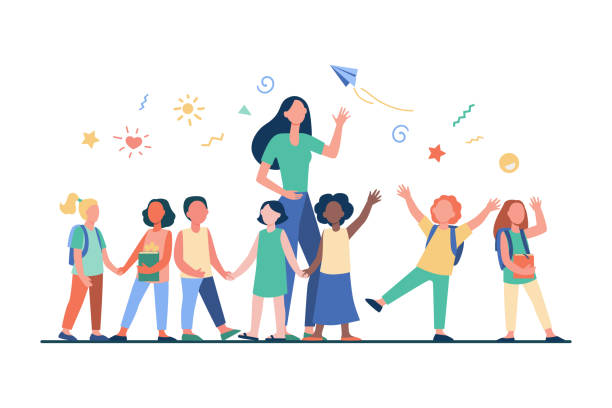 Pentru a identifica copiii supradotați, profesorii trebuie să aibă și capacitatea de a provoca, de a stimula, de a stârni interesul și curiozitatea.Éva Gyarmathy solicită ca profesorii să fie instruiți și să dezvolte metode adecvate. Ea consideră că este bine să se folosească metode de abordare a rezultatelor slabe care nu necesită doar cunoaștere, gândire verbală și analitică din partea elevilor, ci și procesarea spațială, vizuală și globală a informațiilor. O metodă bună este cea a programelor de studii paralele, în care există posibilitatea de a explora alte domenii ale curriculumului, dar și perspectiva individului. Într-o lecție planificată în acest mod, nu este nevoie să se schimbe programa școlară, ci doar să se facă abordarea mai colorată.Vă putem oferi următoarele idei practice: În Kevi, școala noastră are un număr mic de clase reunite. Desigur, clasele cu număr mic de elevi au atât avantaje, cât și dezavantaje. Printre avantaje se numără capacitatea de a concentra atenția adecvată asupra fiecărui elev, de a oferi profesorului timp pentru a ajunge și a ajuta fiecare elev în parte și de a cunoaște mai bine și mai cuprinzător caracterul, dificultățile și abilitățile deosebite ale elevilor. Dezavantajele ar putea include dificultatea adaptării metodelor de lucru (de exemplu, lucrul în grup) și dificultatea de a crea o atmosferă de clasă în care elevii pot concura între ei. Și în acest caz, momentul important legat de activitatea noastră Erasmus+ este modul în care profesorii din aceste clase mici, combinate, pot lucra și identifica elevii talentați. Clasele au între 5 și 10 elevi. Cel mai apropiat oraș de sat se află la 25 km distanță. Profesorii care lucrează aici încearcă să dezvolte talentul latent al copiilor. Ne concentrăm pe dezvoltarea competențelor și abilităților în primii ani de școală. Acordăm o mare prioritate dezvoltării punctelor forte ale copiilor supradotați. Deoarece satul nostru este departe de cel mai apropiat oraș, unde ar exista cu siguranță mai multe oportunități pentru copiii talentați de a se dezvolta, încercăm să le oferim oportunități la școală, unde își pot dezvolta în mod eficient talentele:Cu ocazia Anului comemorativ Petőfi, am organizat un concurs de scriere, în cadrul căruia au copiat de mână o poezie de Petőfi. La acest concurs au participat toți elevii școlii, iar după două etape de preselecție, elevii au ajuns în finală. Elevii câștigători au fost recompensați, iar talentul lor în scris a fost evidențiat. Concursul a oferit o oportunitate de dezvoltare, atât pentru profesori pentru a depista elevii talentați, cât și pentru elevi pentru a identifica un domeniu în care ar putea excela. Este demn de remarcat faptul că această competiție nu s-a adresat în mod special elevilor care au avut anterior rezultate bune la învățătură sau la sport, ci și elevilor care nu au avut un feedback pozitiv cu privire la propriile talente.Concurs de lectură: pentru acest concurs, ca și pentru concursul Erasmus+ anterior, am încercat să implicăm cât mai mulți elevi din școală. Acest lucru i-a ajutat, de asemenea, pe profesori să descopere talente care nu erau încă cunoscute. Concursul a fost foarte popular, iar elevii au exersat pentru concurs împreună cu părinții lor. Merită subliniat faptul că părinții au fost implicați în acest proces, sprijinindu-i și ajutându-i să descopere și să susțină talentele copiilor lor.Concursuri de poezie: elevii care sunt deschiși să scrie poezii vor fi înscriși în concursuri de poezie online, pe lângă concursurile de poezie din școală. Nu putem ocoli impactul educației online. Elevii petrec mult timp în fața calculatoarelor și a laptopurilor. Dar acest concurs le oferă ocazia de a vedea beneficiile lumii online dintr-o altă perspectivă.Concurs de desen: lucrările sunt trimise la reviste pentru copii. De asemenea, organizăm expoziții ale lucrărilor la școală și la asociația culturală locală. Revista pentru copii "Gingerbread", pe care elevii o pot cumpăra prin intermediul școlii. Elevii din toată Voivodina pot trimite lucrări la această revistă. Încercăm să scoatem în evidență lucrările propriilor noștri elevi, precum și lucrările de succes din alte școli. Le evaluăm împreună cu elevii, încurajându-i să se îmbunătățească și să persevereze.Abordarea subperformanței prin implicarea ONG-urilor  Devine din ce în ce mai clar că dezvoltarea și educația specială a copiilor supradotați este în interesul nostru. Ne educăm viitorii lideri - care vor trebui să rezolve numeroasele probleme grave și complexe ale lumii, atât cele vizibile, cât și cele care nu sunt încă vizibile - și contează cum îi pregătim. De mult timp a fost clar că sunt necesare metode speciale de dezvoltare pentru a educa copiii cu diverse dezavantaje, dizabilități și handicapuri. 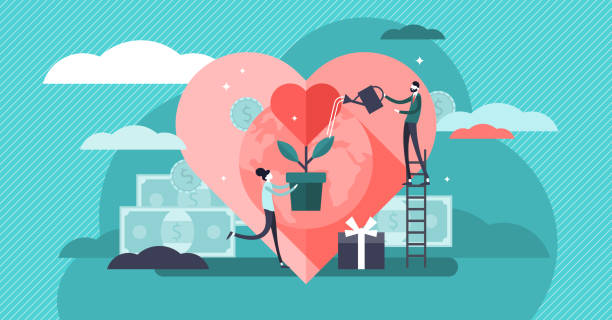 Mai încet, a devenit evident că aceeași grijă - dar cu metode diferite (de exemplu, săritul peste etape în loc de împărțirea lor în pași mici) - trebuie să fie acordată pentru a-i dezvolta pe cei care sunt "mai dăruiți" sau pur și simplu au un ritm de dezvoltare mai rapid, astfel încât aceștia să își poată realiza cel mai bun potențial și să fie în beneficiul nostru, al tuturor. Diagnosticarea, prevenirea și intervenția asupra stimulilor sociali (familie, școală, prejudicii de la egal la egal), a imaginii de sine scăzute, a sentimentelor de inferioritate etc., care sunt în detrimentul performanței, a dezvoltării personalității, a strategiilor de comunicare.Astfel de organizații sunt disponibile pentru copiii, părinții și profesorii acestora care au demonstrat deja abilități peste medie, precum și pentru părinții și profesorii care au nevoie de ajutor pentru a-și dezvolta aceste abilități și pentru a-și rezolva problemele.Considerăm că este important să subliniem următoarele opțiuni, pe care noi, ca ONG, le folosim adesea.În afara școlii, elevii sunt implicați efectiv în diverse ateliere de lucru la Asociația Culturală Móra István din localitate. În cadrul acestor sesiuni există mai multă învățare prin cooperare, mai multă muncă de dezvoltare în grupuri mici și individuală. Aceste activități extra-curriculare sunt în mare parte în concordanță cu lecțiile și se bazează, de asemenea, pe interesele individuale (știință, muzică, mediu). Abordarea subperformanței din perspectiva părințilorCând vorbim despre dezvoltarea talentelor de vârstă școlară, primul lucru care ne vine în minte este rolul școlii și al profesorului. Ne gândim la programele pe care școlile le pot pune în aplicare pentru a ajuta talentul să se dezvolte și la așteptările profesorilor care își asumă această sarcină. Cu toate acestea, se vorbește mai puțin despre rolul la fel de important al familiei în dezvoltarea copiilor supradotați, chiar dacă contextul de socializare este diferit. În textul de față, abordăm supradotarea din perspectiva familiei, subliniind că cheia succesului constă în cooperarea dintre cele două arene de socializare.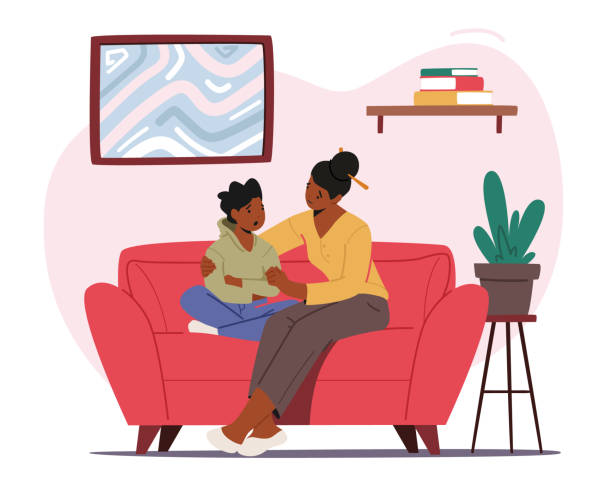 Oricât de promițător ar părea un copil, pentru a atinge excelența mai târziu în viață, el sau ea trebuie să beneficieze de un mediu material bogat și de o gamă largă de oportunități de învățare. Dacă există aceste condiții și dacă familia se angajează să obțină rezultate înalte, efectele asupra copilului vor fi cumulative.În literatura de specialitate, intervențiile de îmbunătățire a subperformanței sunt grupate după cum urmează:depistarea timpurie și începerea timpurie a intervențiilor sunt importante,este important de știut că doar pe termen lung se poate aștepta un impact,în cazul unui tratament început în copilăria timpurie, dezvoltarea abilităților de învățare de bază poate declanșa schimbări psihodinamice pozitive, îmbunătățind imaginea de sine și performanța,este important să se dezvolte o imagine de sine pozitivă, care poate crește așteptările față de propria performanță, nivelul de ambiție.Prezența părinților este, de asemenea, un element esențial în identificarea și educarea elevilor cu rezultate slabe. Este important să recunoașteți și să sprijiniți talentele copilului dumneavoastră. De asemenea, este important să aveți ocazia de a întâlni alți părinți și de a face schimb de experiență. Avem o rețea locală de părinți, în mare parte datorită programului Erasmus+. Acest program le-a oferit părinților posibilitatea de a se întâlni, de a face schimb de experiențe și de a cere ajutor în cazul piedicilor și incertitudinilor lor. Aceștia sunt implicați activ, uneori chiar participând personal. Printre acestea se numără spectacolul de păpuși organizat de părinți în timpul spectacolului de Crăciun și terenul de joacă al școlii, creat cu donații de la părinți și nu numai, unde membrii comunității de părinți au muncit din greu și s-au sacrificat mult pentru a crea un teren de joacă în curtea școlii pentru elevi și pentru sat. Următorul exemplu demonstrează importanța implicării părintelui în procesul de dezvoltare.Unul dintre elevii noștri (11 ani) este în clasa a IV-a. Încă din clasa I, mama ei a subestimat abilitățile copilului, era nesigură și avea o încredere scăzută în sine. La școală, ea excela la orele de limba maghiară și era încrezătoare. Profesorul ei a remarcat-o și a dus-o la concursuri de recitare. De atunci, ea a obținut rezultate bune și este mult mai încrezătoare în alte materii. Există o cooperare constantă cu părinții ei, o comunicare foarte bună și un sprijin constant pentru copilul ei.VI. Soluții metodologiceVI.1 Încredere în sine, motivațieDacă observăm oamenii de succes, putem vedea că aceștia strălucesc datorită încrederii lor. Dacă avem încredere în noi înșine și în ceea ce facem, este mult mai ușor pentru ceilalți să creadă în noi. Construirea încrederii în sine este un proces care durează toată viața: în timp ce ne putem simți încrezători într-un domeniu, în altul putem percepe că este loc de îmbunătățire a încrederii în sine.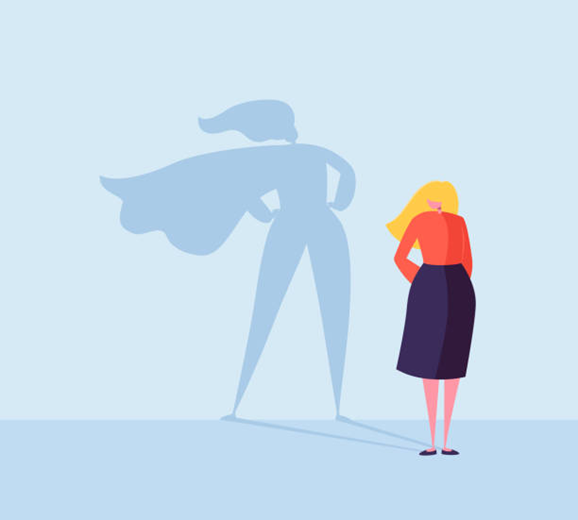 Talentele cu un nivel ridicat de încredere în sine gândesc diferit despre ele însele și despre situația de performanță față de talentele cu un nivel scăzut de încredere în sine: au mai multe gânduri și imagini pozitive despre ele însele și despre situație și se consideră capabile să își atingă obiectivele (Zinsser, Bunker și Williams, 2001). Talentele cu încredere în sine sunt capabile să facă distincția între performanță și propria personalitate. Dacă fac greșeli sau iau decizii proaste, sunt mai receptivi la critici. Talentele cu o încredere scăzută în sine, în special cele cu rezultate slabe, pot submina cu ușurință performanța. Talentele dezavantajate și/sau cu performanțe slabe pot reflecta mai mult asupra punctelor lor slabe și adesea se descurajează.  Copiii/tinerii cu încredere scăzută în sine vor avea o stimă de sine scăzută și vor intra mai ușor în situații de viață stresante și vor face față mai greu situațiilor competitive generate de viață.Una dintre cele mai importante surse de încredere în sine este creșterea stimei de sine. Stima de sine poate fi întărită cel mai mult prin dragostea și acceptarea necondiționată a persoanelor care sunt importante pentru noi. O altă sursă importantă de încredere în sine este mult mai internă. Potrivit lui Mária Szepes (2006), stabilirea unor obiective realiste este o modalitate excelentă de a crește încrederea în sine. Încrederea în sine este încrederea în propriile abilități, aptitudini și judecăți, precum și în capacitatea de a face față provocărilor zilnice. Copiii/tinerii care au o încredere de sine sănătoasă nu numai că se descurcă mai bine la școală, dar se descurcă mai bine și în propriile domenii de interes. Important Dezvoltarea încrederii în sine este un proces, astfel încât practica continuă a tehnicilor este cea care duce la rezultate. Care sunt simptomele îndoielii de sine? Cele mai frecvente simptome sunt postura neglijentă, expresiile negative ale feței, starea de spirit, tristețea, tristețea și, nu în ultimul rând, tachinările și iritabilitatea. Întâlnim adesea genul de oameni care sunt prea gălăgioși, prea zgomotoși, care încearcă mereu să fie în centrul atenției. De fapt, și aceasta este tot îndoială de sine, doar o supracompensare sub această formă.Abordarea îndoielii de sine, dezvoltarea încrederii în sinePrimul și cel mai important pas este măsurarea încrederii în sine, care se realizează cu ajutorul chestionarului de autocaracterizare a motivației și creativității (Mária Dávid, Imre Dávid) și a scalei Renzulli-Hartman. Administrarea testelor va fi însoțită de un interviu exploratoriu de 45-60 de minute. În plus, în funcție de grupa de vârstă, se recomandă și merită să se efectueze testul de opinie parentală cu părinții. Este esențial să găsim cauza principală a îndoielii de sine. Pe baza rezultatelor testelor evaluate și a interviului, poate începe procesul de dezvoltareMetode de dezvoltare a încrederii în sineDezvoltarea conștiinței de sine: până când nu știm cine suntem, care sunt punctele noastre forte și ce trebuie să dezvoltăm, nu putem avea un sentiment de sine cu adevărat complet și sănătos. Dezvoltarea și abordarea acestor puncte slabe identificate ne va oferi un plus de încredere. O metodă excelentă pentru dezvoltarea conștiinței de sine este caietul de lucru metodologic al lui Ságodi-Sturm Hajni Horváth Ria Ságodi-Sturm.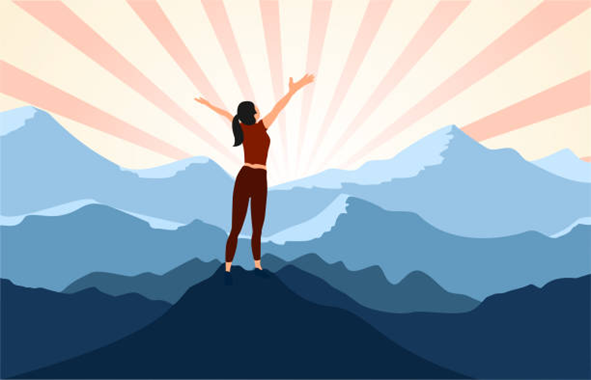 Concentrarea asupra punctelor forte: este bine să ne concentrăm asupra punctelor forte, deoarece acestea ne ajută să ne atingem obiectivele mai repede, ceea ce generează mai multe lucruri pozitive, crescând astfel încrederea în sine. În activitățile noastre, acordăm o atenție deosebită domeniilor de interes și talent și dezvoltării lor ulterioare.Recompensă, laudă: în lumea noastră suprasolicitată și agitată, dedicăm din ce în ce mai puțin timp recompenselor și laudelor. Acest lucru este valabil mai ales în mediul școlar. În special copiii/tinerii supradotați cu rezultate slabe și/sau dezavantajați au mai puține șanse să experimenteze recompensa și lauda. Este esențial ca copiii/tinerii care vin la noi să primească atenția individuală și lauda pe care adesea nu le primesc în mediul școlar.Dezvoltarea jocurilor de societate, a jocurilor de cărți: există multe jocuri de societate și jocuri de cărți care se concentrează în mod special pe dezvoltarea încrederii în sine. Positivitatea, Fluturele sufletului, Relativitatea și Cardul de activare a resurselor sunt instrumente bine stabilite în cadrul sesiunilor noastre de dezvoltare, 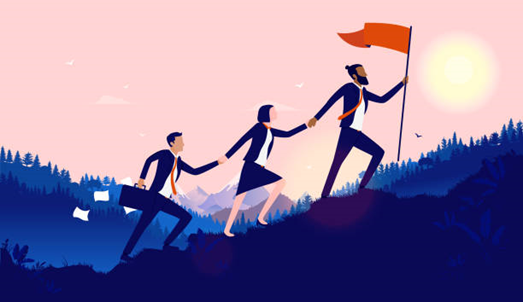 Rolul motivației în identificarea talentelorAdesea, dorința de a răspunde așteptărilor părinților și profesorilor îi determină pe copii să aibă performanțe mai bune și să își atingă obiectivele. Prin urmare, realizarea și motivarea obiectivelor sunt comportamente învățate. În același timp, ele pot fi, de asemenea, bariere pentru un copil, putând provoca anxietate, ceea ce poate reduce semnificativ performanța.Motivația poate fi considerată, de asemenea, o componentă a talentului. În cazul educației formale a talentelor în școli, acest lucru concentrează atenția asupra motivației în școli. Motivația școlară îi permite elevului să îndeplinească cerințele școlii și ale profesorilor săi (Kerekes, 2013). Acest lucru îi ajută pe copii/tineri să își dezvolte talentele în școală sau chiar în afara școlii. Lipsa de motivație este adesea cauza rezultatelor slabe la copiii talentați, astfel încât dezvoltarea motivației joacă un rol important în gestionarea talentelor. Menținerea motivației, a interesului și a curiozității oferă baza pentru ca talentul să înflorească.Kozéki (1986, 1990) distinge trei domenii de motivare în școli, și anume:domeniul social afectiv,zona de activitate cognitivă, dimensiunea motivațională morală, autointegrativă.Profesioniștii au observat că copiii motivați nu numai că sunt interesați de o activitate preferată, dar sunt și mai receptivi la stimuli și mai receptivi la informații în general. La primul nivel, ei sunt motivați de mediul social (părinți, colegi, profesori), la al doilea nivel de plăcerea de a dobândi cunoștințe, iar la al treilea nivel de considerente morale și de conștiință. Motivația este foarte variabilă și depinde de starea fizică și emoțională actuală a copilului sau chiar de factori sociali (Páskuné Kiss și Fodor, 2019). Százdi (s.a.) a susținut într-unul dintre lucrările sale că motivația este utilă atâta timp cât este prezentă la un nivel optim. Motivația excesivă inhibă activitatea și limitează performanța prin provocarea unui stres excesiv, care creează inhibiție. Motivația poate fi controlată și modelată.Potrivit lui Százdi (s.a.), modelarea motivației necesită în primul rând o influență emoțională. Motivația este în primul rând modelată și influențată de mediul imediat. Rolul profesorului este crucial, dar și colegii pot fi o forță motrice în dezvoltarea motivației. Csíkszentmihályi consideră că așteptările, recunoașterea, sprijinul, dezvoltarea abilităților și, bineînțeles, experiența de flux sunt factorii care stau la baza dezvoltării talentului și, în cadrul acestuia, a motivației (Csíkszentmihályi, 2010). Toate instrumentele sunt adecvate pentru măsurarea motivației la elevii din ciclul primar superior. Ele au avantajul de a fi chestionare de autoevaluare sau de autocaracterizare care pot fi realizate în grup și necesită un interval de timp de 5 până la 40 de minute pentru a fi realizate și evaluate. În plus față de înregistrarea chestionarului, aspectele observaționale pot contribui, de asemenea, la colectarea de date privind motivația. Setul de instrumente de diagnosticare S.M.ART, dezvoltat de Ferenc Mező și Katalin Mező, include un set de criterii de observare pentru elevii supradotați în domeniul artelor vizuale, literaturii, muzicii și dansului (Mező și Mező, 2020 a, b, c, d).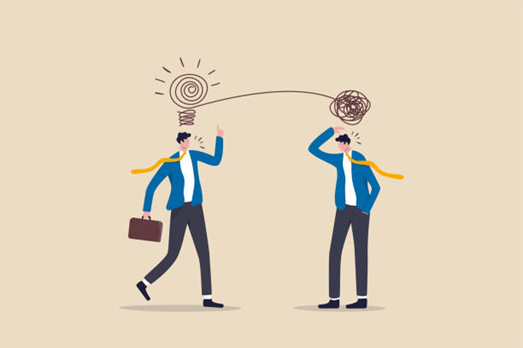 În general, motivația are un rol semnificativ în exprimarea și dezvoltarea talentelor, precum și în dezvoltarea talentelor. Posibilitățile de diagnosticare a talentelor includ evaluarea motivației, dar lipsește un număr mare de proceduri de diagnosticare în acest sens.VI.2 Terapia literaturiiTerapia literară pentru tinerii talentați din școlile primare și secundare este un domeniu extrem de creativ. Acest grup de vârstă se confruntă cu noi provocări aproape an de an, din cauza schimbărilor rapide în dezvoltarea lor personală, și este esențial să existe un mediu înțelegător și de susținere, precum și instrumente care să îi ajute să identifice problemele și posibilele soluții. O modalitate de a face acest lucru poate fi prin biblioterapie (cunoscută și sub numele de terapie literară), care folosește poezii, povestiri, versuri sau clipuri de film pentru a oferi o suprafață (textul în sine) care este ușor îndepărtată de realitatea cotidiană, pentru a ajuta oamenii să își identifice și să își comunice sentimentele, să recunoască și să privească problemele din exterior și să sugereze soluții alternative și conversații constructive. În timpul ședințelor de terapie de alfabetizare, tinerii povestesc despre ei înșiși cât de mult doresc, exact în modul în care doresc, în timp ce conștiința de sine, gândirea creativă și de rezolvare a problemelor se dezvoltă în mod constant. Ca metodă de terapie de grup, biblioterapia dezvoltă empatia, abilitățile de comunicare și de dezbatere ale tinerilor, precum și toleranța față de ceilalți. În cartea sa "Azért olvasok, hogy éljek" - Az olvasásnépszerűsítésől az irodalomterapieáig (Editura Kronosz, Pécs, 2017), Judit Béres subliniază faptul că nu este suficient să construim sesiunile doar în jurul unei opere literare atunci când angajăm elevii de liceu în sesiuni de biblioterapie; pentru a trezi și a menține interesul, este cel puțin la fel de important să prezentăm și alte instrumente active și creative. Activitățile premergătoare lecturii sunt esențiale pentru a crea un climat de încredere și unitate de grup, iar activitățile mai colorate care urmează sunt esențiale pentru o prelucrare activă. 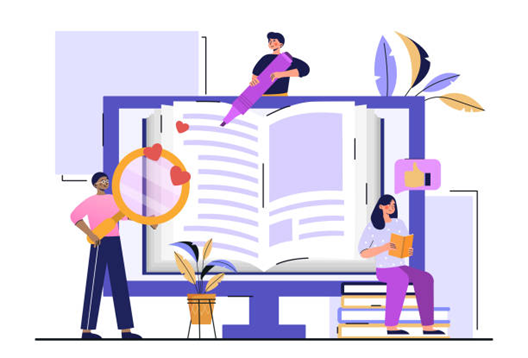 În plus, prin procesarea în comun, putem învăța și despre nevoile și problemele individuale ale membrilor grupului, ceea ce poate fi, de asemenea, scopul grupurilor de terapie literară. În ceea ce privește alegerea textului, este esențial să se abordeze subiecte la care tinerii se pot raporta din punct de vedere emoțional și prin evocarea unor experiențe concrete. La alegerea temelor și a textelor, putem ține cont de preferințele individuale ale tinerilor și de vârsta acestora (de exemplu, tinerii sunt adesea reticenți în a asculta povești, iar cei mai în vârstă în a face exerciții de mișcare). Textele nu ar trebui să se limiteze la literatură de înaltă ținută sau chiar la ficțiune: de exemplu, tinerii pot folosi versurile cântecelor lor preferate, propriile scrieri care au fost "ținute într-un sertar" sau filme sau opere digitale atât de populare în prezent. Alte tehnici creative complementare (de exemplu, cărți poștale, desen sau colaj, exerciții de mișcare) sunt de obicei apropiate copiilor și adolescenților și îi ajută să își exprime tensiunile și sentimentele și să își dezvolte abilitățile de comunicare și cooperare prin crearea unei lucrări comune cu colegii de grup. În cazul biblioterapiei pentru tinerii cu rezultate slabe, trebuie să ținem cont și de faptul că copiii care sunt dezavantajați din diferite puncte de vedere sunt mai vulnerabili emoțional, au o stimă de sine mai fragilă și strategii de adaptare mai puțin eficiente decât colegii lor. Aceștia sunt mai predispuși la anxietate și depresie și sunt mai predispuși să fie victime ale abuzurilor decât tinerii cu o situație mai bună. Sesiunile de biblioterapie pentru tinerii dezavantajați au fost deja dovedite în mai multe cazuri în Ungaria. De exemplu, proiectul Societății Maghiare de Terapie Literară intitulat Inside You is the Goal and You are the Key (Înăuntrul tău este scopul și tu ești cheia), care a primit în repetate rânduri sprijinul Programului MOL de vindecare a copiilor, programul Atelierul de carte de la Școala Profesională Várkert din Várpalota, programul Book is the Playground of Imagination (Cartea este terenul de joacă al imaginației) lansat de Biblioteca Csorba Győző din Pécs în cooperare cu Liceul Leőwey Klára. sau programul de sprijinire a talentelor János Arany, sau seria de sesiuni de terapie literară. Acest din urmă program s-a adresat în mod special elevilor dezavantajați și talentați, cu scopul de a-i ajuta să se elibereze de emoții, de a promova luarea de decizii independente și de a le susține abilitățile de cooperare.Programele pentru tinerii talentați și dezavantajați nu se desfășoară de obicei în mediul școlar, cel puțin nu în sala de clasă, deoarece mediul școlar poate aduce cu sine momente neplăcute de eșec în clasă pe care am dori să le evităm atunci când lucrăm cu copiii.  De exemplu, programul Arany János a inclus sesiuni de formare, atât în afara școlii, cât și în cămine, care au acoperit o gamă largă de activități de dezvoltare, de la îmbunătățirea abilităților de relaționare la orientare profesională și exerciții de scriere creativă pentru a spori conștiința de sine.     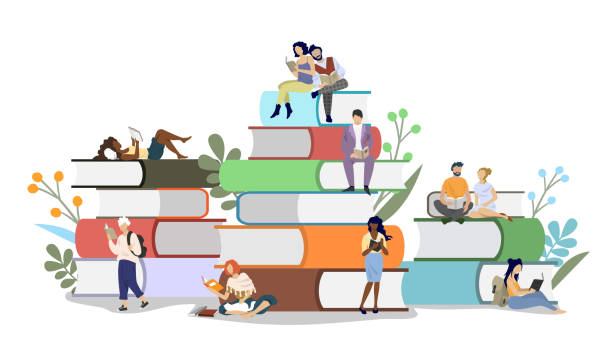 Testul Renzulli pentru identificarea talentelor a fost, de asemenea, un punct de plecare util pentru noi în cadrul ședințelor de grup de terapie literară. După cum spune Judit Béres în descrierea programului de la Pécs:"Sesiunile au demonstrat, de asemenea, că abilitățile peste medie, cum ar fi gândirea abstractă de nivel înalt, gândirea avansată de ordin superior și abilitățile lingvistice sau strategiile eficiente de procesare a informației sunt deosebit de utile și benefice pentru activitatea de biblioterapie, dar și elemente de creativitate, cum ar fi originalitatea, inventivitatea, abilitățile asociative avansate, sensibilitatea la probleme și multitasking. Desigur, biblioterapia include și dezvoltarea tuturor acestor aspecte, dar aceste domenii sunt în mod inerent mai puternice la elevii supradotați, astfel încât pornim de la o bază diferită decât, de exemplu, în cazul elevilor cu abilități mai slabe din liceele profesionale sau tehnice, și ne putem concentra mai mult pe compensarea vulnerabilității socio-emoționale rezultate din situațiile dezavantajate și pe autoactualizare, responsabilizare și mobilizarea resurselor interioare. "Atunci când se pregătesc pentru ședințele de terapie literară, elevii pot întâmpina dificultăți în a distinge natura și utilitatea procesului de lecțiile de literatură pe care le experimentează la școală, iar cuvântul "terapie" este adesea abordat din perspectiva fricii și a laturii sale psihologice. Din păcate, nu s-a găsit încă un substitut pentru termenul "terapie literară" care să reflecte mai atractiv adevărata sa semnificație, astfel încât cea mai bună modalitate de a stimula interesul este să ne concentrăm asupra problemelor implicate: de exemplu, relațiile sociale, o mai profundă conștientizare de sine, reducerea stresului sau planificarea viitorului. În această colecție de bune practici, terapia prin alfabetizare ca metodă este prezentată folosind o varietate de tehnici și texte. Aceasta include lucrul cu poezia contemporană, cântecul și filmul, folosirea povestirilor scurte pentru a găsi calitățile pe care le identificăm în noi înșine și în ceilalți și lucrul cu scrierile creative pentru a identifica preferințele utile pentru orientarea în carieră. Ne ajutăm unii pe alții să ne cunoaștem prin țeserea unei povești pornind de la asociațiile generate de cărți. Gama de texte care pot fi folosite pentru terapia literară este nesfârșită și, cu deschiderea și creativitatea potrivite, se poate folosi o varietate extrem de mare de materiale. Ceea ce trebuie să fim atenți este gestionarea dinamicii grupului, care de multe ori trebuie să fie contra-intuitivă față de ceea ce sunt obișnuiți tinerii.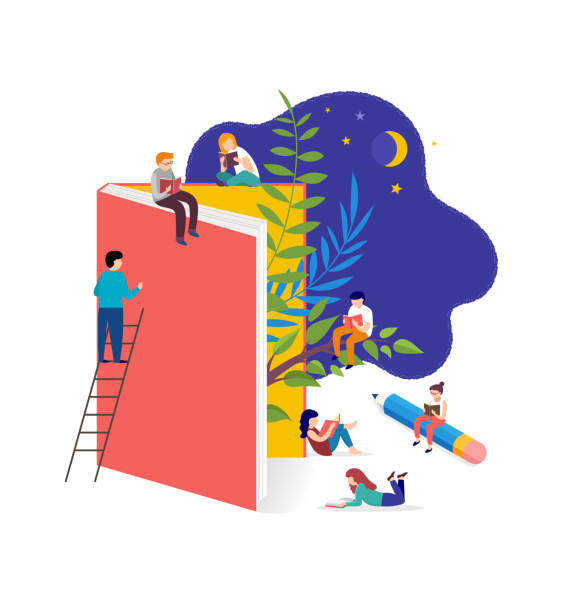 La începutul sesiunilor, este important să stabilim împreună regulile grupului și să le schimbăm în mod constant, dacă este necesar, astfel încât copiii să înțeleagă că nu vor fi supuși unor relații asimetrice în școală, ci vor trebui să își asume responsabilitatea pentru procesul și rolul lor în grup. În acest scop, este extrem de important să explicăm clar la prima întâlnire particularitățile comunicării în cadrul ședințelor de terapie literară, modul în care ne raportăm unii la alții, regulile de discuție a eventualelor diferențe de opinie. Experiența noastră a arătat că aceste forme de comunicare pot fi dificil de urmat la început de către elevi, așa că este responsabilitatea liderului de grup să se asigure că regulile sunt aplicate în mod consecvent. În cadrul sesiunilor, fiecare își exprimă propriul punct de vedere, propriile sentimente și percepții, care nu ar trebui să fie deschise la discuții.  Prin urmare, nu este vorba de stabilirea unui adevăr universal și nici de conformarea liderului (care este adesea identificat cu profesorul) cu răspunsul corect, ci de a lucra cu propriile sentimente și reflecții interioare. Ei își pot împărtăși experiența, opinia, care poate inspira următoarea persoană să contribuie, dar și aceasta se poate implica în proces cu propria experiență, având grijă ca opinia exprimată anterior să rămână valabilă. Acest stil de comunicare, care nu este de obicei norma pentru tineri, dacă este stăpânit, poate favoriza foarte mult empatia și cooperarea, precum și practicarea exprimării constructive.  După cum scrie Eszter Csorba-Simon în studiul "Texte care dau aripi - impactul terapiei literare asupra adolescenților care trăiesc în casele de copii" (Monitorul Bibliotecii, 7 decembrie 2019), instrumentele de socioterapie și art-terapie sunt folosite în principal pentru a-i sensibiliza pe tineri, sporindu-le abilitățile perceptive și de percepție, a căror lipsă este adesea cauza barierelor în calea integrării lor sociale. "Când participanții învață să facă diferența între probleme și oportunități, abilitățile lor perceptuale, cognitive și sociale se schimbă. Ședințele de grup pot ajuta în acest proces de schimbare: deși știm că nu putem face minuni, deoarece personalitatea poate fi cu greu schimbată în întregime, accentul structurii personalității poate fi rearanjat, ceea ce poate fi suficient pentru a dezvolta un mod de viață normal și o orientare acceptată social către obiective și viitor, asertivitate."Yalom (YALOM, Irwin D.: Teoria și practica psihoterapiei de grup. Budapest, Animula Publishers, 1995), subliniază că apartenența la grup și gradul de acceptare în cadrul grupului sunt de o importanță capitală în viața fiecărei ființe umane. Importanța apartenenței la un grup de colegi în copilărie, la o gașcă de adolescenți, la o frăție sau la un grup social poate fi cu greu supraestimată.Pe baza teoriei sale, în timpul ședințelor de terapie literară pot fi observate următoarele dinamici de grup: învățarea interpersonală și înțelegerea de sine, deși foarte indirecte, se realizează și în cadrul ședințelor de terapie literară pentru tinerii dezavantajați, deoarece tinerii se află într-o relație de învățare reciprocă, de feedback unul cu celălalt și pot vorbi între ei despre subiecte care nu au fost discutate înainte. Acest lucru arată, de asemenea, o transformare a relațiilor interpersonale, adică oamenii pot deveni profund conectați unii cu alții care nu au fost înainte. Desigur, nu vă puteți aștepta ca un adolescent cu multiple dezavantaje să fie capabil să-și exprime pe deplin emoțiile. Cu toate acestea, întrucât ființele umane sunt creaturi sociale, ele au nevoie instinctiv să aparțină unui grup, iar dezvoltarea lor personală nu poate avea loc decât într-un context interpersonal. Toți membrii unui grup coerent experimentează un sentiment de apartenență, acceptare și validare. Rolul biblioterapeutului ca lider de grup este complex în sesiunile de grup cu tineri cu rezultate slabe și dezavantajați. Pe de o parte, el trebuie să țină cont de nivelul cognitiv al fiecărui copil și de capacitatea acestuia de a absorbi sau de a produce texte, iar pe de altă parte, trebuie să mențină în permanență interesul și disciplina, folosind mijloace democratice acolo unde este posibil. În acest scop, programul poate fi completat cu jocuri de autocunoaștere, exerciții cu cărți, muzică și versuri de cântece și alte instrumente de terapie prin artă. Întrucât tinerii, în special cei cu dificultăți de comportament, sunt obișnuiți cu instrumente de disciplină directă, aceștia își testează adesea limitele în cadrul unor reguli mai suple, afectând astfel în mod distructiv procesele de grup. Prin urmare, biblioterapeutul are sarcina de a crea un echilibru într-o atmosferă care să fie suficient de inspirată pentru a menține atenția, dar care să ofere și un cadru ferm pentru menținerea coeziunii grupului.  Scopul final și mediul cel mai eficient este crearea unei atmosfere de acceptare, lipsită de așteptări, de care, dacă copiii o pot simți, cu siguranță pot beneficia.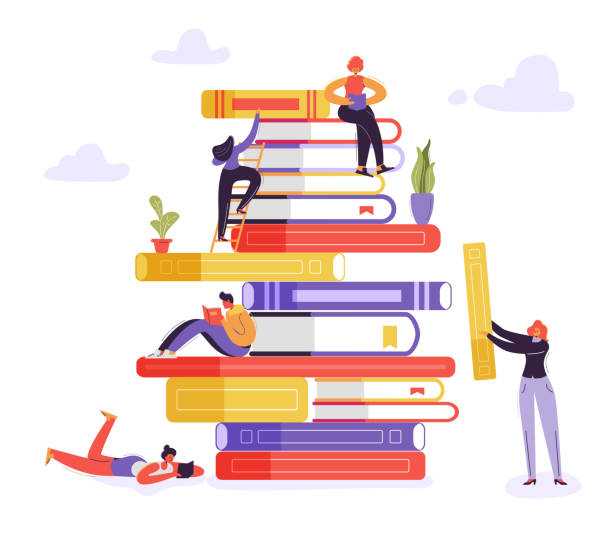 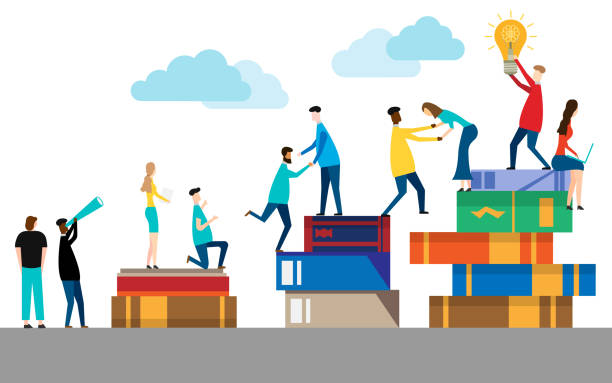 De asemenea, îi poate ajuta pe elevii care nu au nevoie de ajutor terapeutic, dar care doresc să transforme literatura într-o experiență pentru a-și dezvolta personalitatea. Beth Doll și Caroll Doll, în cartea lor despre tineri, scriu că cea mai simplă formă de biblioterapie este perspectiva personală pe care o poate obține un tânăr dintr-o carte sau un film. Ce impact se poate aștepta de la ședințele de terapie literară? Indiferent dacă se lucrează cu tineri cu performanțe înalte sau cu tineri cu performanțe scăzute, pe lângă abilitățile de comunicare, tinerii pot învăța să își identifice emoțiile și să dobândească comportamente și abilități de adaptare cu care ar fi putut fi lăsați să se confrunte singuri și fără instrumente. Totuși, acest lucru necesită ca tema și textul să fie capabile să ajungă la ei și să îi atingă, atât în situația lor, cât și în sentimentele lor.Katalin Jókainé Molnár Jókainé o spune în studiul său intitulat Personality-developing literary experiential activities with secondary school students in the Arany János Programmes: "pentru a obține un efect cu adevărat terapeutic, cititorul trebuie să se identifice cu protagonistul, să fie capabil să recunoască și să relaționeze evenimentele din poveste cu propria viață și, după ce a trăit povestea, să poată empatiza cu intriga, și să se atașeze emoțional de personaje și de poveste, trebuie să experimenteze catharsisul operei și momentul de insight, ceea ce înseamnă că cititorul este capabil să părăsească modelul de comportament defectuos și să adopte unul mai optim. Prin identificare și catharsis, este posibil să se construiască modele de comportament eficiente și alternative care să înlocuiască comportamentul vechi, inadecvat. Bineînțeles, rolul grupului este esențial, sprijinindu-se reciproc în găsirea unei alternative mai viabile prin utilizarea tehnicilor de comunicare pe care le-au învățat și prin împărtășirea propriilor experiențe.Ca exemplu, iată câteva dintre subiectele pe care lectura textelor îi poate ajuta pe adolescenți să facă față vieții și problemelor lor: Acceptarea de sine, renunțarea la obiceiurile proaste, acceptarea diferențelor dintre oameni, gestionarea criticilor, păstrarea prietenilor, afirmarea celor care întârzie, acceptarea diferențelor și a trăsăturilor exterioare diferite, conștientizarea faptului că trebuie să fim amabili, conștientizarea faptului că suntem speciali, aprecierea și valorizarea diferențelor individuale, importanța rezolvării conflictelor și a soluțiilor, "sindromul copilului nou", frica de frați, certurile dintre frați, tachinările.VI.3 ComunicareNe putem exprima în multe moduri diferite. De fapt, comunicăm în fiecare clipă, deoarece trimitem un mesaj lumii din jurul nostru prin felul în care ne îmbrăcăm, prin felul în care vorbim, prin felul în care ne comportăm, prin felul în care ne folosim limbajul corpului. Putem să ne spunem gândurile, să le scriem sau să le exprimăm în orice mod artistic ne place. Tinerii dezavantajați nu sunt întotdeauna capabili să se exprime așa cum și-ar dori. Imaginea lor de sine este adesea distorsionată de un feedback negativ, iar modelele de exprimare, de gestionare a problemelor și a conflictelor pe care le primesc acasă sunt adesea insuficiente pentru a dezvolta strategii de adaptare adecvate.  Trebuie să îi ajutăm să își dezvolte o imagine de sine realistă și să arate această identitate de sine. Trebuie să îi învățăm modalități pozitive de a face față situațiilor dificile din viață și interacțiunii sociale, care pot avea un impact pozitiv nu numai asupra vieții lor, ci și, prin intermediul lor, asupra mediului înconjurător. O parte importantă a acestei dezvoltări este comunicarea, dezvoltarea și îmbunătățirea mesajelor pe care le trimitem în lume și a modului în care ne exprimăm. Tehnicile de comunicare eficientă pot fi predate copiilor într-o varietate de moduri, pentru a-i ajuta să devină adulți mai de succes, mai cooperanți și mai încrezători în sine.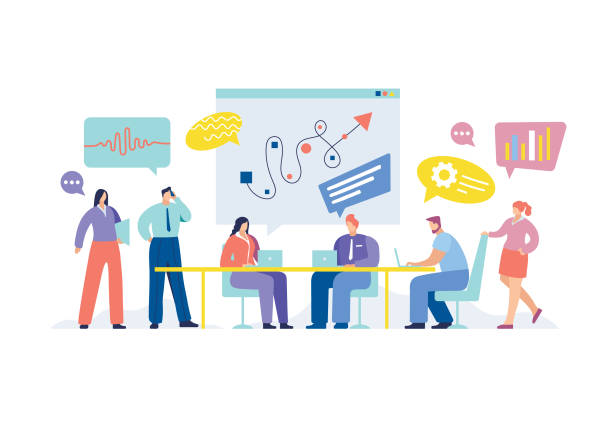 Pe ce domenii ar trebui să ne concentrăm atunci când vorbim despre îmbunătățirea comunicării?Înțelegerea clasică a comunicării include dezvoltarea exprimării de sine, a cooperării sociale, a gestionării conflictelor și a expresiilor empatice,Încurajarea tinerilor să citească, să înțeleagă și să proceseze texte le extinde vocabularul și viziunea asupra lumii și pune în lumină probleme individuale și sociale din diferite perspective,Dezvoltarea scrisului și a compunerii (compoziția) îi ajută pe tineri să reflecteze, să se exprime bine și să-și comunice ideile altora,Instrumentele non-verbale și creative de exprimare de sine pot fi utilizate prin intermediul comunicării artistice și printr-o gamă variată de oportunități de exprimare în diferite medii (inclusiv în social media).Instrumentele cele mai potrivite pentru învățarea tehnicilor de comunicare sunt terapia experiențială, dramatică și literară, care îi ajută pe tineri să exploreze, cu ajutorul unui grup de sprijin, cum îi influențează pe ceilalți prin mijloace de exprimare verbale și non-verbale, ce impresii fac asupra celorlalți și ce metode și canale de comunicare sunt cele mai utile pentru ei. 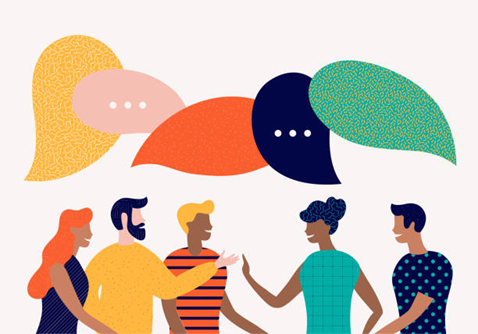 Atunci când se elaborează tehnici de comunicare, trebuie abordate următoarele subiecte:Cine sunt eu? Ce comunic despre mine? Tema va explora diferitele trăsături de personalitate printr-o varietate de activități ludice și instrumente de autocunoaștere. Sesiunile de dezvoltare se vor concentra, de asemenea, pe relaționarea și interschimbabilitatea trăsăturilor pozitive și negative. Lucrul în grup va oferi o oportunitate de comparabilitate, aprofundând autodefinirea în domeniu. Cum comunic cu ceilalți? Subiectul conduce de la lumea competențelor și a caracteristicilor individuale la domeniul interacțiunii și al comunicării cu semenii. Cum pot să mă exprim bine, cum să construiesc relații, cum să mă prezint, cum să-i ascult și să-i aud pe ceilalți.Domenii specializate de comunicare - de exemplu, prelegeri, prezentări, vorbit în fața altora Ne aflăm adesea în situația în care trebuie să vorbim în fața altora, să facem o prezentare, ceea ce nu este întotdeauna ușor. În acest subiect vom învăța și noțiunile tehnice de bază despre cum să facem acest lucru. Un domeniu deosebit de important pentru dezvoltarea abilităților de comunicare este gestionarea situațiilor stresante, problematice și conflictuale de zi cu zi. S-a demonstrat, de asemenea, că tinerii cu profil de supradotare care nu sunt dezavantajați tind să fie diferiți de colegii lor, au un nivel scăzut de acceptare și, întrucât acest factor le reduce și stima de sine, faptul că sunt supradotați are un impact negativ asupra abilităților lor de cooperare. Această problemă este influențată negativ și mai mult de dezavantaj, ceea ce poate duce la rezultate slabe. Prin îmbunătățirea abilităților de comunicare și cooperare, ne propunem să le permitem tinerilor din medii dezavantajate să se comporte într-un mod autonom și rezistent în cadrul grupurilor lor, să identifice cu cine ar trebui să dezvolte relații și să le gestioneze în mod corespunzător.Fundamentul pentru îmbunătățirea abilităților de comunicare și cooperare constă în dezvoltarea abilităților de empatie. Tinerii, adesea în ciuda modelelor negative care îi înconjoară, trebuie să realizeze că diferențele de opinie dintre copiii, părinții și profesorii din jurul lor nu sunt de multe ori ale lor, că acestea sunt adesea exprimate în funcție de experiența, educația și capacitatea lor. Astfel, o abilitate importantă pe care tinerii trebuie să și-o dezvolte este capacitatea de a se pune în rolurile și situațiile altor persoane, ceea ce le permite să privească conflictele cu mai multă obiectivitate și empatie. 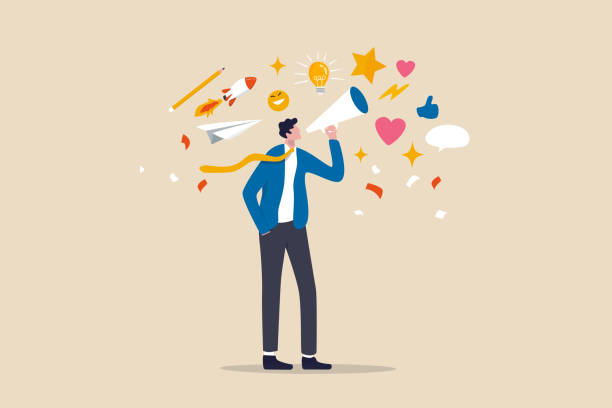 Prin sarcini specifice, instrumente de învățare experiențială și tehnici de îmbunătățire a eficacității comunicării, îi putem ajuta pe copii să se autoreglementeze în mod eficient și să își atingă obiectivele. Metodele care pot fi utilizate pentru a dezvolta toate aceste abilități pot fi foarte diverse, unele dintre ele fiind enumerate mai jos.Blogging-ul și scrierea unui jurnal, tehnici de scriere creativă pentru autocunoaștere, îi pot ajuta pe elevi să își dezvolte conștiința de sine, făcându-i conștienți de gândurile și sentimentele lor;Copiii pot fi învățați tehnici care să urmeze liniile directoare "Gândește înainte de a acționa". În situațiile care necesită o decizie bruscă, chiar și gândirea la câteva puncte bine stabilite în prealabil poate fi suficientă pentru a-i permite tânărului să decidă dacă să intervină activ sau să recurgă la o tehnică de reducere a tensiunii. Aceste tehnici pot fi utilizate și în scopul gestionării furiei. Învățând distragerea atenției, reîncadrarea, relaxarea și revizuirea distorsiunilor tipice de gândire, veți putea să vă reduceți tensiunile și emoțiile negative;Aceștia pot învăța metode pentru:să rezolve problemele în mod creativ și cu implicarea altora (de exemplu, prin stabilirea obiectivelor, brainstorming, alegerea unei soluții și apoi verificarea);prin trimiterea de mesaje de auto-evaluare, prin înțelegerea punctelor de vedere ale celorlalți și prin oferirea de feedback, ei vor putea formula cereri realiste într-un mod care să nu îi jignească pe ceilalți și își vor putea atinge obiectivele fără violență;să învețe să spună simplu și politicos "NU" la o cerere, să își stabilească limitele și să își negocieze punctele de vedere cu colegii, profesorii și părinții;vor fi capabili să vorbească simplu și eficient, folosindu-și sentimentele și limbajul corpului pentru a-i face pe ceilalți să îi asculte și să îi înțeleagă;îi pot asculta cu atenție pe ceilalți, fără să intervină sau să-și impună propriile opinii și fără să se rătăcească;să înțeleagă comportamentul celorlalți, să recunoască indicii de comunicare non-verbală și să empatizeze cu motivațiile și situațiile de viață ale celorlalți;să construiască și să mențină relații de susținere reciprocă prin comunicare pozitivă;să găsească surse de bucurie și sens în viață, stabilindu-și obiective realiste care să corespundă conștiinței lor de sine.În timpul sesiunilor de comunicare, comunicării autoafirmative, asertive i se acordă, de obicei, un rol important. Prin intermediul comunicării asertive, ne putem asigura că ceilalți ne ascultă și ne înțeleg cu adevărat, în timp ce, în același timp, putem oferi același lucru și celeilalte persoane. Un individ asertiv eficient caută să rezolve conflictele ținând cont de nevoile tuturor participanților. Un stil de comunicare asertivă este întotdeauna onest, caută acceptarea de sine și a celorlalți, urmărește un rezultat avantajos pentru ambele părți și are empatie pentru persoana celeilalte părți. Practica comunicării asertive se poate baza pe trei pași simpli care le vor permite copiilor să se autopromoveze în mod eficient în situații problematice:Empatie: Spuneți ceva care să arate celeilalte persoane că o înțelegeți sau că doriți să o înțelegeți, în loc să încercați să creați un argument inutil.Problemă: Spune-mi care este problema ta, folosind I-messagesNevoie: Spune-ne de ce ai nevoie pentru a rezolva această problemă!În timp ce exersați comunicarea asertivă, este important să realizați că o comunicare de succes necesită nu numai să fiți un "bun vorbitor", ci și un bun ascultător! Un bun ascultător își ascultă partenerul, atât verbal, cât și non-verbal.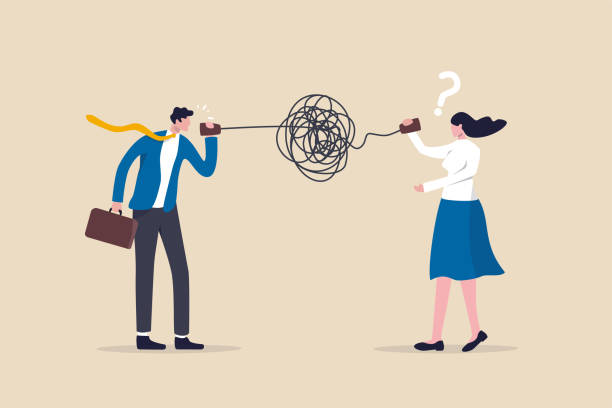 Pe lângă toate aceste abilități, putem folosi exerciții de învățare experiențială pentru a-i învăța pe copii importanța de a oferi feedback și sprijin reciproc, de a discuta despre experiențele de eșec din trecut și de a găsi modalități de a le rezolva. Putem, de asemenea, să susținem exercițiul cu situații și exemple concrete, care pot fi jucate împreună sau distribuite pe cartonașe cu cuvinte în perechi și apoi discutate cu participanții.  Ce ai face dacă mama ta ar vrea să te tundă, dar tu nu vrei să o facă?Ce ai face dacă ai ști că vei pleca într-o călătorie lungă care va fi foarte plictisitoare pentru tine?Ce ai face dacă părinții tăi te-ar obliga să încerci alimente care nu-ți plac?Ce ai face dacă ar trebui să petreci o după-amiază la bunica ta și ai ști că va fi plictisitor?De asemenea, tinerii pot exersa cum să comunice bine unii cu alții, să observe și să discute despre rolul lor într-o echipă. La finalul sesiunilor de educație experiențială, putem colecta și evidenția factorii care facilitează comunicarea și cooperarea eficientă, pe baza lecțiilor învățate în urma exercițiilor. De exemplu, respectarea partenerului și a opiniilor acestuia, să nu vă fie teamă să învățați de la ceilalți și să vă concentrați pe cooperare mai degrabă decât pe competiție. Efectele abilităților de comunicare și cooperare sunt reflectate direct în interpretarea experienței tinerilor în cartea lui Emőke Bagdy, Zsuzsanna Kövi și Zsuzsa Mirnics intitulată Unfolding Talent (Helikon Publishing, 2014), în care tinerii care au participat la o tabără de dezvoltare a talentelor au fost rugați să descrie în propriile cuvinte impactul activității de dezvoltare a abilităților sociale din tabără. Expresiile tinerilor reflectă atingerea cu succes a obiectivelor de dezvoltare a abilităților de comunicare, precum și sentimentul de bunăstare și starea de spirit pozitivă pe care au experimentat-o în comunitate. "Mi-am făcut o mulțime de prieteni.""M-a ajutat foarte mult să-mi reevaluez atitudinea față de oameni! Am devenit mai deschisă cu grupuri mari de oameni, îndrăznesc să mă exprim.""Am devenit mai interesată de alți oameni... De asemenea, am devenit mai curajoasă în stabilirea de contacte, ceea ce era scopul meu. Această experiență mare și formatoare a avut cu siguranță un impact asupra mea.""Da, am devenit mult mai prietenos""Am învățat să accept mai bine oamenii pe care nu-i plac în mod deosebit.""Da, am devenit mai deschis la minte și mi-am reevaluat atitudinea față de oameni!""Da, am devenit mai perseverent, mai răbdător, mai tolerant, cred că mai prietenos.""Am făcut parte dintr-un grup unit, util și inteligent. Am avut ocazia să experimentez cum este să cer, să primesc și să accept ajutor de la colegii mei.""M-am convins că cea mai scurtă cale între doi oameni fără înjurături este să vorbești direct și sincer."VI.4 Metode de învățare - Învățarea autocunoașteriiSprijinirea învățării copiilor în interiorul și în afara instituțiilor a fost o problemă stringentă încă de la începutul secolului. Ideile metodologice, pachetele de dezvoltare specifice fiecărei discipline, articolele și studiile care vizează descifrarea tipurilor de învățare au subliniat dificultățile de motivare a copiilor pentru a frecventa școala și pentru a se implica în procesele de învățare. Timp de aproape 20 de ani, profesorii au fost direcționați prin formare metodologică pentru a oferi elevilor lecții suficient de interesante și colorate pentru a-i menține motivați. Cu toate acestea, procesul a intrat în impas, până când ne-am dat seama că nu arsenalul și setul de instrumente al profesorului trebuie să fie extins, poate nici măcar al copiilor în primul rând, ci mai degrabă o abordare diferită. 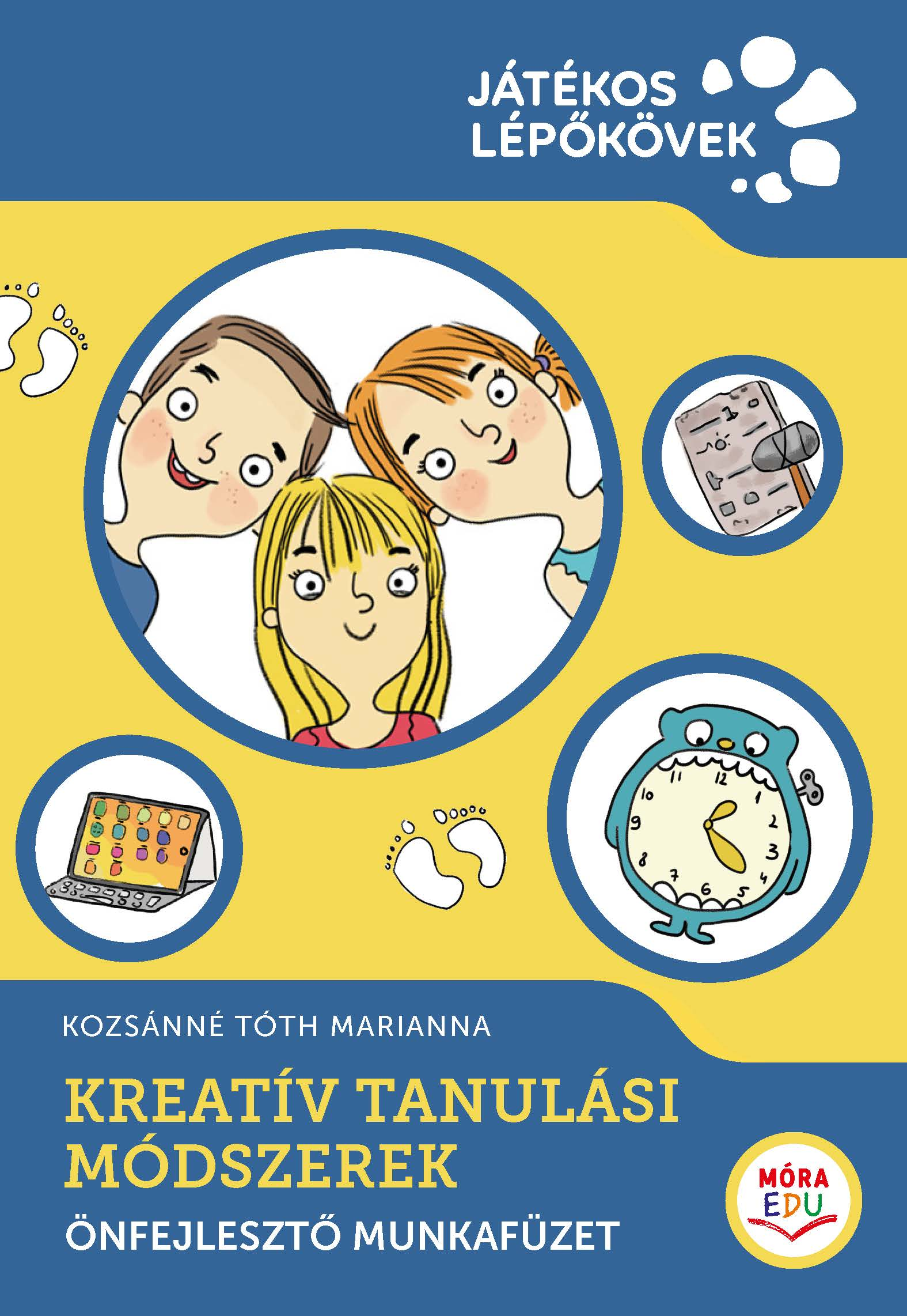 Ca un prim pas, conceptul se bazează pe premisa că învățarea conștiinței de sine este un domeniu de excepție al timpului nostru care trebuie dezvoltat, chiar și ca "pregătitoare" pentru învățământul primar și secundar, deoarece copiii de astăzi sunt expuși la o gamă largă de influențe ale mediului, ceea ce face ca evoluția lumii sub toate aspectele să fie de negăsit pentru ei. Dificultățile de gestionare a vieții sunt deseori legate de lipsa unei planificări conștiente, astfel încât obiceiurile alimentare și de somn devin neregulate în viața de zi cu zi, iar dificultățile de organizare devin mai pronunțate, cu consecința inevitabilă că acest lucru are un impact asupra vieții școlare. Această lipsă de ordine se reflectă în primul rând în familie, apoi în grupul de colegi și, în cele din urmă, în școală. Profunzimea și motivația relației cu învățarea se manifestă încă de la începutul școlii, la vârsta de 6 sau 7 ani, și până la vârsta adultă. De obicei, copiii se "poticnesc" în etapele inițiale împreună cu părinții și profesorii lor, deoarece sunt însoțiți de doi profesori în școala primară, dar când "foarfecele disciplinelor" se deschide în școala superioară și noi materii sunt adăugate la paleta educațională, procesul educațional și de formare capătă o nouă culoare. Rezultatul este că atașamentul nu se dezvoltă în același mod pentru această grupă de vârstă, astfel încât stabilitatea și plasele de siguranță sunt uneori resimțite ca și cum s-ar destrăma sub ei. Părinții văd și ei dificultățile copilului mic și ale adultului mai în vârstă, dar tocmai de la ei este cel mai dificil să se ia sugestii, tocmai din cauza specificității vârstei lor. Diferențierea lipsește din ce în ce mai mult, deoarece este dificil să te concentrezi pe dezvoltarea individuală a 30-35 de elevi în clase specializate. Rămânem cu elevi care nu sunt capabili să planifice, să țină pasul cu materiile și să selecteze ce este important și ce nu este. În parte din această cauză, numărul copiilor hiperactivi sau considerați a fi hiperactivi este în creștere. Avalanșa de informații cu care sunt confruntați și variabilele care le îngreunează absorbția cantității așteptate de informații, cum ar fi numărul și tipul de cadre didactice, metodele de predare, ritmul de predare, schimbările din clasă, nivelul de personal etc., necesită, de asemenea, noi adaptări și impun modificări ale proceselor de învățare și ale timpului alocat învățării. Astfel, cele mai necesare procese de lucru pentru a dezvolta conștiința de sine în învățare, inclusiv munca de grup privind organizarea, sunt necesare înainte de începerea școlii la vârsta de 6-7 ani, la vârsta de 10-11 ani când intră în școala secundară superioară și cel târziu la vârsta de 14-15 ani când trece la școala secundară superioară. Cu atât de mult teren nou de parcurs, copiii devin adesea mai degrabă neperformanți sau superficiali sub presiunea sentimentului de realizare sau de datorie și, după un timp, fără succes, devin dezinteresați. La cealaltă extremă, există presiunea de a se conforma motivației externe, în cazul în care un copil dorește întotdeauna să atingă excelența în conformitate cu așteptările părinților sau ale profesorilor.  Teama de eșec, pe de altă parte, crește factorul de stres și, după un timp, întregul proces de dezvoltare și de învățare se poate transforma dintr-o formă de comportament inițial orientat spre eșec, motivat extern, într-o formă de comportament orientat spre succes, ceea ce reduce posibilitatea de a construi învățarea ca un proces plin de bucurie în această formă și poate duce, de asemenea, la o tulburare gravă a stimei de sine. 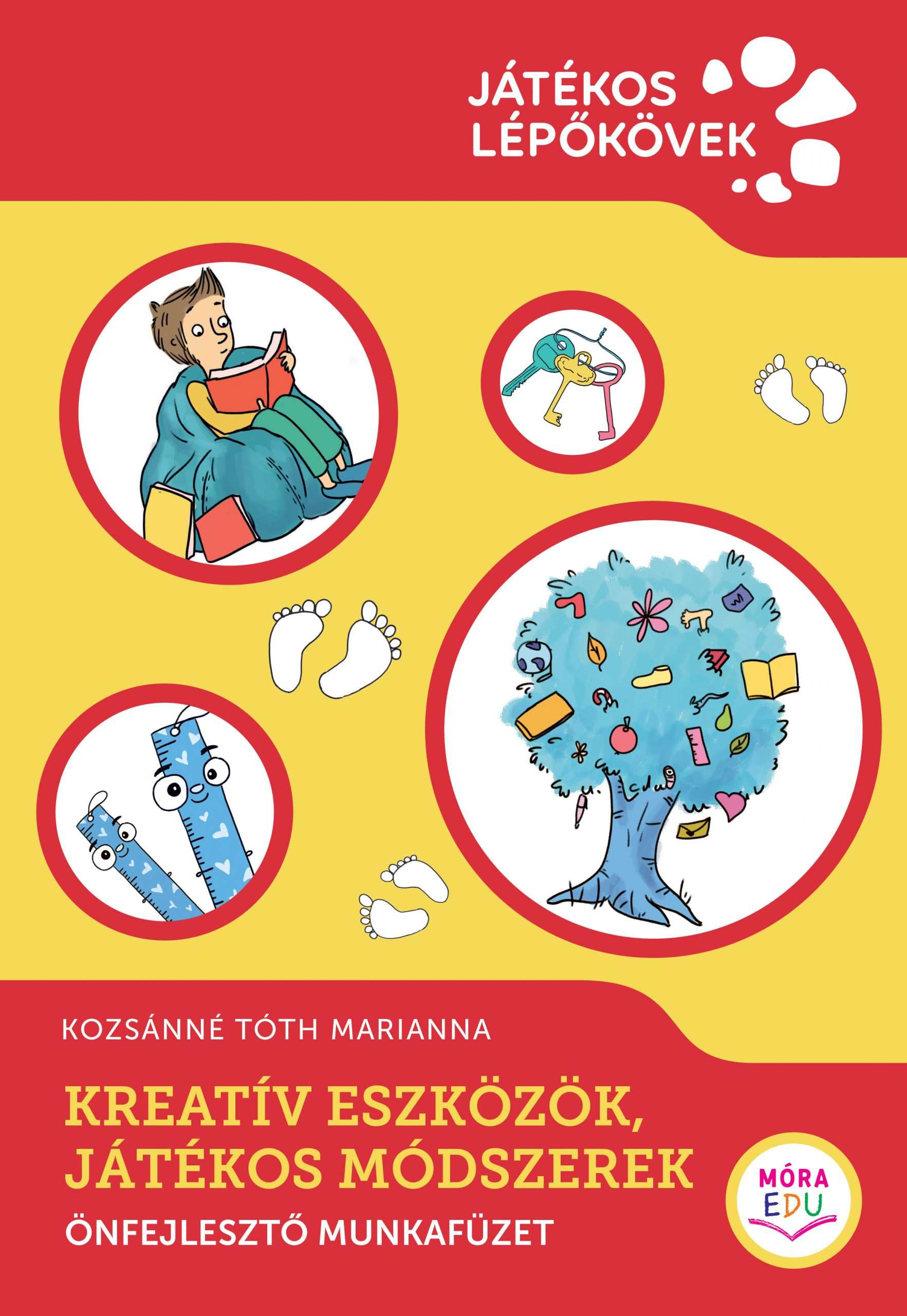 Menținerea motivației de a învăța și a bucuriei care vine din succesul fiecărui pas al procesului de învățare poate oferi un nou impuls pentru construirea unor obiceiuri de învățare pentru anii următori, punând bazele învățării pe tot parcursul vieții.Prima bună practică din pachetul de activități Stepping Stones este legată de o serie de domenii de talent ale lui Gardner , deoarece urmărește să dezvolte conștiința de sine în materie de învățare, planificarea timpului, crearea de obiceiuri de învățare, modalități posibile de a lucra prin intermediul sarcinilor de text. Acesta este legat de toate materiile și chiar de procesele de dezvoltare personală dincolo de acestea. În primul rând, un pachet de lucru complex și diferențiat care vizează dezvoltarea autocunoașterii învățării poate fi legat de aria intrapersonală. În acest context, ea este legată în continuare de domeniul logico-matematic, cu dezvoltarea strategiilor de învățare și a materialelor de îmbogățire legate de materiile de cultură generală. Contribuie la dezvoltarea competențelor lingvistice prin jocuri în limba maternă și în limbi străine, la dezvoltarea înțelegerii cititului prin tactici de învățare care să extindă vocabularul și să sprijine comunicarea, la domeniul fizico-kinestezic prin jocuri de mișcare între sarcini teoretice și creative, la domeniul vizual și muzical prin jocuri conexe și la domeniul muzical prin sarcini orientate spre practică care necesită creativitate muzicală și care vizează dezvoltarea memoriei pe termen scurt și mediu. Dezvoltarea încrederii în sine, jocurile de comunicare și abilitățile de dezbatere sunt toate legate de o secvență creativă de sarcini menite să dezvolte întreaga personalitate. Pe baza modelului ușii rotative Renzulli, vedem un proces de dezvoltare care poate fi abordat de toți copiii. Aceasta este o mare oportunitate și, de asemenea, o noutate pentru instituțiile maghiare, deoarece ar putea fi folosită ca materie care să fie integrată în toate clasele, permițând elevului să își organizeze propria viață și abordare a învățării, permițându-i astfel să își schimbe motivația de la influențele externe, ale părinților și ale profesorilor, la un proces internalizat și să își stabilească propriile obiective pentru finalul procesului de învățare, bazându-se pe întărirea internă.  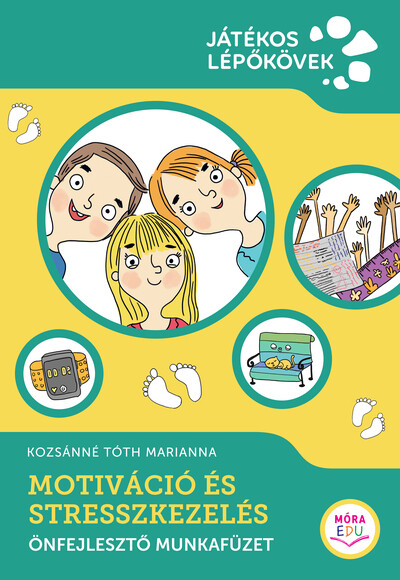 Aceste metode ajută la întoarcerea lor din spațiul online al calculatoarelor și al telefoanelor mobile în lumea "offline" și la crearea unui echilibru temporal între experiențele virtuale și cele reale, în funcție de vârsta lor. Sarcinile cu coduri QR sprijină învățarea unor jocuri protejate pe internet care oferă un sentiment real de realizare și dezvoltare, deplasarea în siguranță în spațiul online prin finalizarea testelor și evitarea dependenței prin intermediul unor "pachete de planificare conștientă" adecvate, adică dezvoltarea utilizării computerului și a competențelor necesare pentru sarcinile online reprezintă, de asemenea, un domeniu vizat pentru dezvoltarea autocunoașterii învățării. 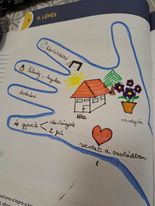 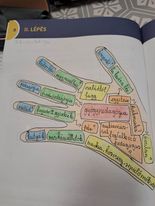 VII Considerații finaleCulegerea de bune practici utilizate cu regularitate de partenerii noștri este menită să ofere asistență profesională nu numai profesorilor și ONG-urilor, ci și părinților. Manualul metodologic, bazat pe această colecție de bune practici, este menit să ofere o mai bună înțelegere a subperformanței, a cauzelor și a contextului său teoretic. Sperăm că, după ce veți citi acest manual, veți avea o imagine de ansamblu și veți înțelege mai bine importanța dezvoltării copiilor/tinerilor supradotați, dezavantajați și cu rezultate slabe.  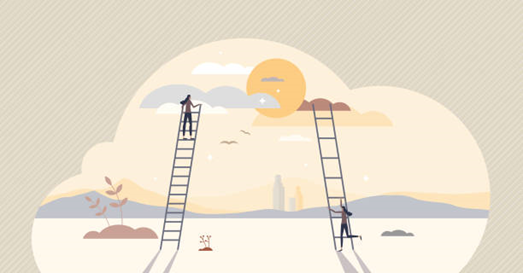 "Totul este posibil. Doar că ceea ce este imposibil durează mai mult." - Dan BrownLiteratura utilizatăAsociația Maghiară a Organizațiilor de Sprijinire a Talentelor: Manualul Talentelor (2019)Judit Béres: "Azért olvasok, hogy éljek" - Az olvasásnépszerűsítésől az irodalomterapieáig (Kronosz Kiadó, Pécs, 2017)Beth Doll, Caroll Doll: Biblioterapie pentru tineri (Library Institute, 2011)Eszter Csorba-Simon:Texte care dau aripi - impactul terapiei literare asupra adolescenților care trăiesc în casele de copii (Monitorul Bibliotecii, 7 decembrie 2019)Katalin Jókainé Molnár: Activități literare experiențiale de dezvoltare a personalității cu elevii de liceu din cadrul programelor Arany János (https://folyoiratok.oh.gov.hu/konyv-es-neveles/szemelyisegfejleszto-irodalmi-elmenyfoglalkozasok-az-arany-janos-programok)YALOM, Irwin D.: Teoria și practica psihoterapiei de grup. Budapesta, Editura Animula, 1995Emőke Bagdy, Zsuzsanna Kövi și Zsuzsa Mirnics The Unfolding of Talent (Editura Helikon, 2014.)Edit Nagy: Posibilitățile de dezvoltare a competențelor de comunicare în rândul elevilor defavorizați (Developing communication competence in different age groups. Editura Hungarovox din Budapesta, 2017)Éva Koskovics - Dr. Csilla Judit Suhajda: Programul de meditații MATEHETSZ concept profesional și manualul pentru formatori Manualul și caietul de lucru al orei fericirii (Fundația "Mai bine cu tine lumea")Manualul facilitatorului programului Williams Life Skills Stress Management and Effective Communication (Selye János Hungarian Society for Behavioural Science and Behavioural Medicine)În cazul în care IQ-ul copilului/tinerului esteÎn cazul în care IQ-ul copilului/tinerului esteÎn cazul în care IQ-ul copilului/tinerului esteIQ între 115-129 și performanțe școlare în clasele130 IQ sau mai mult și performanțe academice în ceea ce privește noteleACCOR...1-2 (4-5 în Transilvania)1-3 (4-6 în Transilvania)Are performanțe foarte mult sub nivelul abilităților sale (sau are performanțe foarte scăzute)c. 3 (c. 7 în Transilvania)c. 4 (c. 9 în Transilvania)Are performanțe mult sub nivelul abilităților sale (sau are performanțe foarte scăzute)c. 4 (c. 9 în Transilvania)Deși are nota 5 (10 în Transilvania), nu beneficiază de diferențiere individuală în funcție de abilitățile sale, ci progresează în conformitate cu programa școlară obișnuită, în ritmul colegilor săi cu abilități medii.Subperformanță (sau rezultate slabe)5 (10 în Transilvania)5 (10 în Transilvania), și este implicat într-un program de accelerare și/sau de îmbogățire, diferențiat în funcție de abilitățile individuale.Funcționează la cele mai bune performanțe ale saleFactor IngredienteȘcoala Experiențe școlare nefavorabile, fără posibilitatea de a dezvolta bune obiceiuri de muncă școlară. Lipsa de provocări în școala secundară, interacțiuni negative cu profesorii.FamilieFamilie disfuncțională, relații tensionate cu membrii familiei, probleme între frați, rivalitate. Modele de rol și valori familiale inconsecvente. Monitorizare și îndrumare minimă din partea părinților, așteptări parentale scăzute.ComunitateMediul școlar nefavorabil, mediul urban ostil și neprietenos, grupuri de colegi nepotrivite.PersonalitateProbleme de comportament, probleme de utilizare a timpului nestructurat, idei nerealiste, insuficientă perseverență, autoeficacitate scăzută, metode de adaptare inadecvate.